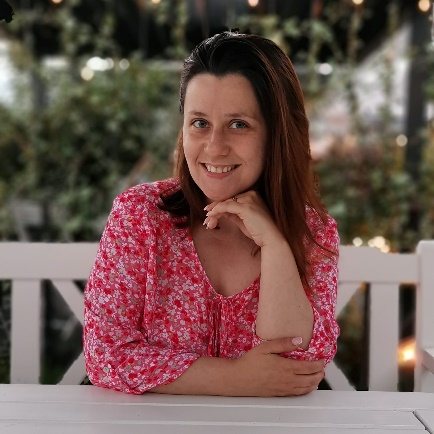 Informaţii personaleCurriculum VitaeCurriculum VitaeCurriculum VitaeCurriculum VitaeCurriculum VitaeCurriculum VitaeCurriculum VitaeCurriculum VitaeCurriculum VitaeCurriculum VitaeCurriculum VitaeCurriculum VitaeCurriculum VitaeCurriculum VitaeNume / PrenumeANECHITEI-DIACU CRISTINA ANA-MARIAANECHITEI-DIACU CRISTINA ANA-MARIAANECHITEI-DIACU CRISTINA ANA-MARIAANECHITEI-DIACU CRISTINA ANA-MARIAANECHITEI-DIACU CRISTINA ANA-MARIAANECHITEI-DIACU CRISTINA ANA-MARIAANECHITEI-DIACU CRISTINA ANA-MARIAANECHITEI-DIACU CRISTINA ANA-MARIAANECHITEI-DIACU CRISTINA ANA-MARIAANECHITEI-DIACU CRISTINA ANA-MARIAANECHITEI-DIACU CRISTINA ANA-MARIAANECHITEI-DIACU CRISTINA ANA-MARIAANECHITEI-DIACU CRISTINA ANA-MARIAANECHITEI-DIACU CRISTINA ANA-MARIAAdresăTelefonE-mail(uri)Naţionalitate(-tăţi)RomânăRomânăRomânăRomânăRomânăRomânăRomânăRomânăRomânăRomânăRomânăRomânăRomânăRomânăData naşteriiSexFemininFemininFemininFemininFemininFemininFemininFemininFemininFemininFemininFemininFemininFemininExperienţa profesionalăPerioadaFuncția sau postul ocupatActivități și responsabilități principaleNumele și adresa angajatorului                                            Septembrie 2019- Prezent Profesoară Religie Ortodoxă Activitate de predare – învățare ciclul liceal Colegiul Economic „Iulian Pop” și Școala Gimnazială „Ion Creangă” din Cluj-NapocaSeptembrie 2019- Prezent Profesoară Religie Ortodoxă Activitate de predare – învățare ciclul liceal Colegiul Economic „Iulian Pop” și Școala Gimnazială „Ion Creangă” din Cluj-NapocaSeptembrie 2019- Prezent Profesoară Religie Ortodoxă Activitate de predare – învățare ciclul liceal Colegiul Economic „Iulian Pop” și Școala Gimnazială „Ion Creangă” din Cluj-NapocaSeptembrie 2019- Prezent Profesoară Religie Ortodoxă Activitate de predare – învățare ciclul liceal Colegiul Economic „Iulian Pop” și Școala Gimnazială „Ion Creangă” din Cluj-NapocaSeptembrie 2019- Prezent Profesoară Religie Ortodoxă Activitate de predare – învățare ciclul liceal Colegiul Economic „Iulian Pop” și Școala Gimnazială „Ion Creangă” din Cluj-NapocaSeptembrie 2019- Prezent Profesoară Religie Ortodoxă Activitate de predare – învățare ciclul liceal Colegiul Economic „Iulian Pop” și Școala Gimnazială „Ion Creangă” din Cluj-NapocaSeptembrie 2019- Prezent Profesoară Religie Ortodoxă Activitate de predare – învățare ciclul liceal Colegiul Economic „Iulian Pop” și Școala Gimnazială „Ion Creangă” din Cluj-NapocaSeptembrie 2019- Prezent Profesoară Religie Ortodoxă Activitate de predare – învățare ciclul liceal Colegiul Economic „Iulian Pop” și Școala Gimnazială „Ion Creangă” din Cluj-NapocaSeptembrie 2019- Prezent Profesoară Religie Ortodoxă Activitate de predare – învățare ciclul liceal Colegiul Economic „Iulian Pop” și Școala Gimnazială „Ion Creangă” din Cluj-NapocaSeptembrie 2019- Prezent Profesoară Religie Ortodoxă Activitate de predare – învățare ciclul liceal Colegiul Economic „Iulian Pop” și Școala Gimnazială „Ion Creangă” din Cluj-NapocaSeptembrie 2019- Prezent Profesoară Religie Ortodoxă Activitate de predare – învățare ciclul liceal Colegiul Economic „Iulian Pop” și Școala Gimnazială „Ion Creangă” din Cluj-NapocaSeptembrie 2019- Prezent Profesoară Religie Ortodoxă Activitate de predare – învățare ciclul liceal Colegiul Economic „Iulian Pop” și Școala Gimnazială „Ion Creangă” din Cluj-NapocaSeptembrie 2019- Prezent Profesoară Religie Ortodoxă Activitate de predare – învățare ciclul liceal Colegiul Economic „Iulian Pop” și Școala Gimnazială „Ion Creangă” din Cluj-NapocaSeptembrie 2019- Prezent Profesoară Religie Ortodoxă Activitate de predare – învățare ciclul liceal Colegiul Economic „Iulian Pop” și Școala Gimnazială „Ion Creangă” din Cluj-NapocaPerioadaFuncția sau postul ocupatActivități și responsabilități principaleNumele și adresa angajatoruluiAprilie 2020 – Iulie 2020 Consultant individual în cadrul proiectului Prato Activitate de consultanță pe managementul timpului și orientarea în carieră a studenților teologiPrevenirea și reducerea ratei de abandon pentru studenții de la Teologie Ortodoxă (PRATO)Aprilie 2020 – Iulie 2020 Consultant individual în cadrul proiectului Prato Activitate de consultanță pe managementul timpului și orientarea în carieră a studenților teologiPrevenirea și reducerea ratei de abandon pentru studenții de la Teologie Ortodoxă (PRATO)Aprilie 2020 – Iulie 2020 Consultant individual în cadrul proiectului Prato Activitate de consultanță pe managementul timpului și orientarea în carieră a studenților teologiPrevenirea și reducerea ratei de abandon pentru studenții de la Teologie Ortodoxă (PRATO)Aprilie 2020 – Iulie 2020 Consultant individual în cadrul proiectului Prato Activitate de consultanță pe managementul timpului și orientarea în carieră a studenților teologiPrevenirea și reducerea ratei de abandon pentru studenții de la Teologie Ortodoxă (PRATO)Aprilie 2020 – Iulie 2020 Consultant individual în cadrul proiectului Prato Activitate de consultanță pe managementul timpului și orientarea în carieră a studenților teologiPrevenirea și reducerea ratei de abandon pentru studenții de la Teologie Ortodoxă (PRATO)Aprilie 2020 – Iulie 2020 Consultant individual în cadrul proiectului Prato Activitate de consultanță pe managementul timpului și orientarea în carieră a studenților teologiPrevenirea și reducerea ratei de abandon pentru studenții de la Teologie Ortodoxă (PRATO)Aprilie 2020 – Iulie 2020 Consultant individual în cadrul proiectului Prato Activitate de consultanță pe managementul timpului și orientarea în carieră a studenților teologiPrevenirea și reducerea ratei de abandon pentru studenții de la Teologie Ortodoxă (PRATO)Aprilie 2020 – Iulie 2020 Consultant individual în cadrul proiectului Prato Activitate de consultanță pe managementul timpului și orientarea în carieră a studenților teologiPrevenirea și reducerea ratei de abandon pentru studenții de la Teologie Ortodoxă (PRATO)Aprilie 2020 – Iulie 2020 Consultant individual în cadrul proiectului Prato Activitate de consultanță pe managementul timpului și orientarea în carieră a studenților teologiPrevenirea și reducerea ratei de abandon pentru studenții de la Teologie Ortodoxă (PRATO)Aprilie 2020 – Iulie 2020 Consultant individual în cadrul proiectului Prato Activitate de consultanță pe managementul timpului și orientarea în carieră a studenților teologiPrevenirea și reducerea ratei de abandon pentru studenții de la Teologie Ortodoxă (PRATO)Aprilie 2020 – Iulie 2020 Consultant individual în cadrul proiectului Prato Activitate de consultanță pe managementul timpului și orientarea în carieră a studenților teologiPrevenirea și reducerea ratei de abandon pentru studenții de la Teologie Ortodoxă (PRATO)Aprilie 2020 – Iulie 2020 Consultant individual în cadrul proiectului Prato Activitate de consultanță pe managementul timpului și orientarea în carieră a studenților teologiPrevenirea și reducerea ratei de abandon pentru studenții de la Teologie Ortodoxă (PRATO)Aprilie 2020 – Iulie 2020 Consultant individual în cadrul proiectului Prato Activitate de consultanță pe managementul timpului și orientarea în carieră a studenților teologiPrevenirea și reducerea ratei de abandon pentru studenții de la Teologie Ortodoxă (PRATO)Aprilie 2020 – Iulie 2020 Consultant individual în cadrul proiectului Prato Activitate de consultanță pe managementul timpului și orientarea în carieră a studenților teologiPrevenirea și reducerea ratei de abandon pentru studenții de la Teologie Ortodoxă (PRATO)PerioadaFuncția sau postul ocupatActivități și responsabilități principaleNumele și adresa angajatoruluiTipul activității sau sectorul de activitateSeptembrie 2018- August 2019 Profesoară Religie Ortodoxă Activitate de predare – învățare ciclul primar și gimnazial Școala Gimnazială Sînpaul, Jud. Cluj; Liceul Teoretic „Mihai Eminescu” (Cluj-Napoca), Școala Gimnazială „Ioan Bob” (Cluj-Napoca) și Școala Gimnazială „Constantin Brâncuși” (Cluj-Napoca); ÎnvățământSeptembrie 2018- August 2019 Profesoară Religie Ortodoxă Activitate de predare – învățare ciclul primar și gimnazial Școala Gimnazială Sînpaul, Jud. Cluj; Liceul Teoretic „Mihai Eminescu” (Cluj-Napoca), Școala Gimnazială „Ioan Bob” (Cluj-Napoca) și Școala Gimnazială „Constantin Brâncuși” (Cluj-Napoca); ÎnvățământSeptembrie 2018- August 2019 Profesoară Religie Ortodoxă Activitate de predare – învățare ciclul primar și gimnazial Școala Gimnazială Sînpaul, Jud. Cluj; Liceul Teoretic „Mihai Eminescu” (Cluj-Napoca), Școala Gimnazială „Ioan Bob” (Cluj-Napoca) și Școala Gimnazială „Constantin Brâncuși” (Cluj-Napoca); ÎnvățământSeptembrie 2018- August 2019 Profesoară Religie Ortodoxă Activitate de predare – învățare ciclul primar și gimnazial Școala Gimnazială Sînpaul, Jud. Cluj; Liceul Teoretic „Mihai Eminescu” (Cluj-Napoca), Școala Gimnazială „Ioan Bob” (Cluj-Napoca) și Școala Gimnazială „Constantin Brâncuși” (Cluj-Napoca); ÎnvățământSeptembrie 2018- August 2019 Profesoară Religie Ortodoxă Activitate de predare – învățare ciclul primar și gimnazial Școala Gimnazială Sînpaul, Jud. Cluj; Liceul Teoretic „Mihai Eminescu” (Cluj-Napoca), Școala Gimnazială „Ioan Bob” (Cluj-Napoca) și Școala Gimnazială „Constantin Brâncuși” (Cluj-Napoca); ÎnvățământSeptembrie 2018- August 2019 Profesoară Religie Ortodoxă Activitate de predare – învățare ciclul primar și gimnazial Școala Gimnazială Sînpaul, Jud. Cluj; Liceul Teoretic „Mihai Eminescu” (Cluj-Napoca), Școala Gimnazială „Ioan Bob” (Cluj-Napoca) și Școala Gimnazială „Constantin Brâncuși” (Cluj-Napoca); ÎnvățământSeptembrie 2018- August 2019 Profesoară Religie Ortodoxă Activitate de predare – învățare ciclul primar și gimnazial Școala Gimnazială Sînpaul, Jud. Cluj; Liceul Teoretic „Mihai Eminescu” (Cluj-Napoca), Școala Gimnazială „Ioan Bob” (Cluj-Napoca) și Școala Gimnazială „Constantin Brâncuși” (Cluj-Napoca); ÎnvățământSeptembrie 2018- August 2019 Profesoară Religie Ortodoxă Activitate de predare – învățare ciclul primar și gimnazial Școala Gimnazială Sînpaul, Jud. Cluj; Liceul Teoretic „Mihai Eminescu” (Cluj-Napoca), Școala Gimnazială „Ioan Bob” (Cluj-Napoca) și Școala Gimnazială „Constantin Brâncuși” (Cluj-Napoca); ÎnvățământSeptembrie 2018- August 2019 Profesoară Religie Ortodoxă Activitate de predare – învățare ciclul primar și gimnazial Școala Gimnazială Sînpaul, Jud. Cluj; Liceul Teoretic „Mihai Eminescu” (Cluj-Napoca), Școala Gimnazială „Ioan Bob” (Cluj-Napoca) și Școala Gimnazială „Constantin Brâncuși” (Cluj-Napoca); ÎnvățământSeptembrie 2018- August 2019 Profesoară Religie Ortodoxă Activitate de predare – învățare ciclul primar și gimnazial Școala Gimnazială Sînpaul, Jud. Cluj; Liceul Teoretic „Mihai Eminescu” (Cluj-Napoca), Școala Gimnazială „Ioan Bob” (Cluj-Napoca) și Școala Gimnazială „Constantin Brâncuși” (Cluj-Napoca); ÎnvățământSeptembrie 2018- August 2019 Profesoară Religie Ortodoxă Activitate de predare – învățare ciclul primar și gimnazial Școala Gimnazială Sînpaul, Jud. Cluj; Liceul Teoretic „Mihai Eminescu” (Cluj-Napoca), Școala Gimnazială „Ioan Bob” (Cluj-Napoca) și Școala Gimnazială „Constantin Brâncuși” (Cluj-Napoca); ÎnvățământSeptembrie 2018- August 2019 Profesoară Religie Ortodoxă Activitate de predare – învățare ciclul primar și gimnazial Școala Gimnazială Sînpaul, Jud. Cluj; Liceul Teoretic „Mihai Eminescu” (Cluj-Napoca), Școala Gimnazială „Ioan Bob” (Cluj-Napoca) și Școala Gimnazială „Constantin Brâncuși” (Cluj-Napoca); ÎnvățământSeptembrie 2018- August 2019 Profesoară Religie Ortodoxă Activitate de predare – învățare ciclul primar și gimnazial Școala Gimnazială Sînpaul, Jud. Cluj; Liceul Teoretic „Mihai Eminescu” (Cluj-Napoca), Școala Gimnazială „Ioan Bob” (Cluj-Napoca) și Școala Gimnazială „Constantin Brâncuși” (Cluj-Napoca); ÎnvățământSeptembrie 2018- August 2019 Profesoară Religie Ortodoxă Activitate de predare – învățare ciclul primar și gimnazial Școala Gimnazială Sînpaul, Jud. Cluj; Liceul Teoretic „Mihai Eminescu” (Cluj-Napoca), Școala Gimnazială „Ioan Bob” (Cluj-Napoca) și Școala Gimnazială „Constantin Brâncuși” (Cluj-Napoca); ÎnvățământPerioadaFuncția sau postul ocupatActivități și responsabilități principaleNumele și adresa angajatoruluiTipul activității sau sectorul de activitateSeptembrie 2016 - 2018 Profesoară Religie Ortodoxă Activitate de predare – învățare ciclul primar și gimnazial Școala Gimnazială „Ioan Opriș”, Turda, Jud. Cluj  ÎnvățământSeptembrie 2016 - 2018 Profesoară Religie Ortodoxă Activitate de predare – învățare ciclul primar și gimnazial Școala Gimnazială „Ioan Opriș”, Turda, Jud. Cluj  ÎnvățământSeptembrie 2016 - 2018 Profesoară Religie Ortodoxă Activitate de predare – învățare ciclul primar și gimnazial Școala Gimnazială „Ioan Opriș”, Turda, Jud. Cluj  ÎnvățământSeptembrie 2016 - 2018 Profesoară Religie Ortodoxă Activitate de predare – învățare ciclul primar și gimnazial Școala Gimnazială „Ioan Opriș”, Turda, Jud. Cluj  ÎnvățământSeptembrie 2016 - 2018 Profesoară Religie Ortodoxă Activitate de predare – învățare ciclul primar și gimnazial Școala Gimnazială „Ioan Opriș”, Turda, Jud. Cluj  ÎnvățământSeptembrie 2016 - 2018 Profesoară Religie Ortodoxă Activitate de predare – învățare ciclul primar și gimnazial Școala Gimnazială „Ioan Opriș”, Turda, Jud. Cluj  ÎnvățământSeptembrie 2016 - 2018 Profesoară Religie Ortodoxă Activitate de predare – învățare ciclul primar și gimnazial Școala Gimnazială „Ioan Opriș”, Turda, Jud. Cluj  ÎnvățământSeptembrie 2016 - 2018 Profesoară Religie Ortodoxă Activitate de predare – învățare ciclul primar și gimnazial Școala Gimnazială „Ioan Opriș”, Turda, Jud. Cluj  ÎnvățământSeptembrie 2016 - 2018 Profesoară Religie Ortodoxă Activitate de predare – învățare ciclul primar și gimnazial Școala Gimnazială „Ioan Opriș”, Turda, Jud. Cluj  ÎnvățământSeptembrie 2016 - 2018 Profesoară Religie Ortodoxă Activitate de predare – învățare ciclul primar și gimnazial Școala Gimnazială „Ioan Opriș”, Turda, Jud. Cluj  ÎnvățământSeptembrie 2016 - 2018 Profesoară Religie Ortodoxă Activitate de predare – învățare ciclul primar și gimnazial Școala Gimnazială „Ioan Opriș”, Turda, Jud. Cluj  ÎnvățământSeptembrie 2016 - 2018 Profesoară Religie Ortodoxă Activitate de predare – învățare ciclul primar și gimnazial Școala Gimnazială „Ioan Opriș”, Turda, Jud. Cluj  ÎnvățământSeptembrie 2016 - 2018 Profesoară Religie Ortodoxă Activitate de predare – învățare ciclul primar și gimnazial Școala Gimnazială „Ioan Opriș”, Turda, Jud. Cluj  ÎnvățământSeptembrie 2016 - 2018 Profesoară Religie Ortodoxă Activitate de predare – învățare ciclul primar și gimnazial Școala Gimnazială „Ioan Opriș”, Turda, Jud. Cluj  ÎnvățământPerioadaFuncția sau postul ocupatActivități și responsabilități principaleNumele și adresa angajatoruluiTipul activității sau sectorul de activitateSeptembrie 2016 - 2018 Profesoară Religie Ortodoxă Activitate de predare – învățare ciclul primar și gimnazial Școala Gimnazială „Ioan Opriș”, Turda, Jud. Cluj  ÎnvățământSeptembrie 2016 - 2018 Profesoară Religie Ortodoxă Activitate de predare – învățare ciclul primar și gimnazial Școala Gimnazială „Ioan Opriș”, Turda, Jud. Cluj  ÎnvățământSeptembrie 2016 - 2018 Profesoară Religie Ortodoxă Activitate de predare – învățare ciclul primar și gimnazial Școala Gimnazială „Ioan Opriș”, Turda, Jud. Cluj  ÎnvățământSeptembrie 2016 - 2018 Profesoară Religie Ortodoxă Activitate de predare – învățare ciclul primar și gimnazial Școala Gimnazială „Ioan Opriș”, Turda, Jud. Cluj  ÎnvățământSeptembrie 2016 - 2018 Profesoară Religie Ortodoxă Activitate de predare – învățare ciclul primar și gimnazial Școala Gimnazială „Ioan Opriș”, Turda, Jud. Cluj  ÎnvățământSeptembrie 2016 - 2018 Profesoară Religie Ortodoxă Activitate de predare – învățare ciclul primar și gimnazial Școala Gimnazială „Ioan Opriș”, Turda, Jud. Cluj  ÎnvățământSeptembrie 2016 - 2018 Profesoară Religie Ortodoxă Activitate de predare – învățare ciclul primar și gimnazial Școala Gimnazială „Ioan Opriș”, Turda, Jud. Cluj  ÎnvățământSeptembrie 2016 - 2018 Profesoară Religie Ortodoxă Activitate de predare – învățare ciclul primar și gimnazial Școala Gimnazială „Ioan Opriș”, Turda, Jud. Cluj  ÎnvățământSeptembrie 2016 - 2018 Profesoară Religie Ortodoxă Activitate de predare – învățare ciclul primar și gimnazial Școala Gimnazială „Ioan Opriș”, Turda, Jud. Cluj  ÎnvățământSeptembrie 2016 - 2018 Profesoară Religie Ortodoxă Activitate de predare – învățare ciclul primar și gimnazial Școala Gimnazială „Ioan Opriș”, Turda, Jud. Cluj  ÎnvățământSeptembrie 2016 - 2018 Profesoară Religie Ortodoxă Activitate de predare – învățare ciclul primar și gimnazial Școala Gimnazială „Ioan Opriș”, Turda, Jud. Cluj  ÎnvățământSeptembrie 2016 - 2018 Profesoară Religie Ortodoxă Activitate de predare – învățare ciclul primar și gimnazial Școala Gimnazială „Ioan Opriș”, Turda, Jud. Cluj  ÎnvățământSeptembrie 2016 - 2018 Profesoară Religie Ortodoxă Activitate de predare – învățare ciclul primar și gimnazial Școala Gimnazială „Ioan Opriș”, Turda, Jud. Cluj  ÎnvățământSeptembrie 2016 - 2018 Profesoară Religie Ortodoxă Activitate de predare – învățare ciclul primar și gimnazial Școala Gimnazială „Ioan Opriș”, Turda, Jud. Cluj  ÎnvățământPerioadaFuncția sau postul ocupatActivități și responsabilități principaleNumele și adresa angajatoruluiTipul activității sau sectorul de activitateOctombrie 2015 – 2018 Profesoară Religie Ortodoxă Activitate de predare – învățare ciclul primar și gimnazial Școala Gimnazială „Teodor Murășanu”, Turda, Jud. Cluj ÎnvățământOctombrie 2015 – 2018 Profesoară Religie Ortodoxă Activitate de predare – învățare ciclul primar și gimnazial Școala Gimnazială „Teodor Murășanu”, Turda, Jud. Cluj ÎnvățământOctombrie 2015 – 2018 Profesoară Religie Ortodoxă Activitate de predare – învățare ciclul primar și gimnazial Școala Gimnazială „Teodor Murășanu”, Turda, Jud. Cluj ÎnvățământOctombrie 2015 – 2018 Profesoară Religie Ortodoxă Activitate de predare – învățare ciclul primar și gimnazial Școala Gimnazială „Teodor Murășanu”, Turda, Jud. Cluj ÎnvățământOctombrie 2015 – 2018 Profesoară Religie Ortodoxă Activitate de predare – învățare ciclul primar și gimnazial Școala Gimnazială „Teodor Murășanu”, Turda, Jud. Cluj ÎnvățământOctombrie 2015 – 2018 Profesoară Religie Ortodoxă Activitate de predare – învățare ciclul primar și gimnazial Școala Gimnazială „Teodor Murășanu”, Turda, Jud. Cluj ÎnvățământOctombrie 2015 – 2018 Profesoară Religie Ortodoxă Activitate de predare – învățare ciclul primar și gimnazial Școala Gimnazială „Teodor Murășanu”, Turda, Jud. Cluj ÎnvățământOctombrie 2015 – 2018 Profesoară Religie Ortodoxă Activitate de predare – învățare ciclul primar și gimnazial Școala Gimnazială „Teodor Murășanu”, Turda, Jud. Cluj ÎnvățământOctombrie 2015 – 2018 Profesoară Religie Ortodoxă Activitate de predare – învățare ciclul primar și gimnazial Școala Gimnazială „Teodor Murășanu”, Turda, Jud. Cluj ÎnvățământOctombrie 2015 – 2018 Profesoară Religie Ortodoxă Activitate de predare – învățare ciclul primar și gimnazial Școala Gimnazială „Teodor Murășanu”, Turda, Jud. Cluj ÎnvățământOctombrie 2015 – 2018 Profesoară Religie Ortodoxă Activitate de predare – învățare ciclul primar și gimnazial Școala Gimnazială „Teodor Murășanu”, Turda, Jud. Cluj ÎnvățământOctombrie 2015 – 2018 Profesoară Religie Ortodoxă Activitate de predare – învățare ciclul primar și gimnazial Școala Gimnazială „Teodor Murășanu”, Turda, Jud. Cluj ÎnvățământOctombrie 2015 – 2018 Profesoară Religie Ortodoxă Activitate de predare – învățare ciclul primar și gimnazial Școala Gimnazială „Teodor Murășanu”, Turda, Jud. Cluj ÎnvățământOctombrie 2015 – 2018 Profesoară Religie Ortodoxă Activitate de predare – învățare ciclul primar și gimnazial Școala Gimnazială „Teodor Murășanu”, Turda, Jud. Cluj ÎnvățământPerioadaFuncția sau postul ocupatActivități și responsabilități principaleNumele și adresa angajatoruluiTipul activității sau sectorul de activitateOctombrie 2015 – 2018 Profesoară Religie Ortodoxă Activitate de predare – învățare ciclul primar și gimnazial Școala Gimnazială „Teodor Murășanu”, Turda, Jud. Cluj ÎnvățământOctombrie 2015 – 2018 Profesoară Religie Ortodoxă Activitate de predare – învățare ciclul primar și gimnazial Școala Gimnazială „Teodor Murășanu”, Turda, Jud. Cluj ÎnvățământOctombrie 2015 – 2018 Profesoară Religie Ortodoxă Activitate de predare – învățare ciclul primar și gimnazial Școala Gimnazială „Teodor Murășanu”, Turda, Jud. Cluj ÎnvățământOctombrie 2015 – 2018 Profesoară Religie Ortodoxă Activitate de predare – învățare ciclul primar și gimnazial Școala Gimnazială „Teodor Murășanu”, Turda, Jud. Cluj ÎnvățământOctombrie 2015 – 2018 Profesoară Religie Ortodoxă Activitate de predare – învățare ciclul primar și gimnazial Școala Gimnazială „Teodor Murășanu”, Turda, Jud. Cluj ÎnvățământOctombrie 2015 – 2018 Profesoară Religie Ortodoxă Activitate de predare – învățare ciclul primar și gimnazial Școala Gimnazială „Teodor Murășanu”, Turda, Jud. Cluj ÎnvățământOctombrie 2015 – 2018 Profesoară Religie Ortodoxă Activitate de predare – învățare ciclul primar și gimnazial Școala Gimnazială „Teodor Murășanu”, Turda, Jud. Cluj ÎnvățământOctombrie 2015 – 2018 Profesoară Religie Ortodoxă Activitate de predare – învățare ciclul primar și gimnazial Școala Gimnazială „Teodor Murășanu”, Turda, Jud. Cluj ÎnvățământOctombrie 2015 – 2018 Profesoară Religie Ortodoxă Activitate de predare – învățare ciclul primar și gimnazial Școala Gimnazială „Teodor Murășanu”, Turda, Jud. Cluj ÎnvățământOctombrie 2015 – 2018 Profesoară Religie Ortodoxă Activitate de predare – învățare ciclul primar și gimnazial Școala Gimnazială „Teodor Murășanu”, Turda, Jud. Cluj ÎnvățământOctombrie 2015 – 2018 Profesoară Religie Ortodoxă Activitate de predare – învățare ciclul primar și gimnazial Școala Gimnazială „Teodor Murășanu”, Turda, Jud. Cluj ÎnvățământOctombrie 2015 – 2018 Profesoară Religie Ortodoxă Activitate de predare – învățare ciclul primar și gimnazial Școala Gimnazială „Teodor Murășanu”, Turda, Jud. Cluj ÎnvățământOctombrie 2015 – 2018 Profesoară Religie Ortodoxă Activitate de predare – învățare ciclul primar și gimnazial Școala Gimnazială „Teodor Murășanu”, Turda, Jud. Cluj ÎnvățământOctombrie 2015 – 2018 Profesoară Religie Ortodoxă Activitate de predare – învățare ciclul primar și gimnazial Școala Gimnazială „Teodor Murășanu”, Turda, Jud. Cluj ÎnvățământPerioadaFuncția sau postul ocupatActivități și responsabilități principaleNumele și adresa angajatoruluiTipul activității sau sectorul de activitateMai – Iulie 2015 Profesoară Religie Ortodoxă Activitate de predare – învățare ciclul primar si gimnazial Școala Generală Cămărașu, Comuna Cămărașu, Jud. Cluj și Școala Gimnazială Palatca ÎnvățământMai – Iulie 2015 Profesoară Religie Ortodoxă Activitate de predare – învățare ciclul primar si gimnazial Școala Generală Cămărașu, Comuna Cămărașu, Jud. Cluj și Școala Gimnazială Palatca ÎnvățământMai – Iulie 2015 Profesoară Religie Ortodoxă Activitate de predare – învățare ciclul primar si gimnazial Școala Generală Cămărașu, Comuna Cămărașu, Jud. Cluj și Școala Gimnazială Palatca ÎnvățământMai – Iulie 2015 Profesoară Religie Ortodoxă Activitate de predare – învățare ciclul primar si gimnazial Școala Generală Cămărașu, Comuna Cămărașu, Jud. Cluj și Școala Gimnazială Palatca ÎnvățământMai – Iulie 2015 Profesoară Religie Ortodoxă Activitate de predare – învățare ciclul primar si gimnazial Școala Generală Cămărașu, Comuna Cămărașu, Jud. Cluj și Școala Gimnazială Palatca ÎnvățământMai – Iulie 2015 Profesoară Religie Ortodoxă Activitate de predare – învățare ciclul primar si gimnazial Școala Generală Cămărașu, Comuna Cămărașu, Jud. Cluj și Școala Gimnazială Palatca ÎnvățământMai – Iulie 2015 Profesoară Religie Ortodoxă Activitate de predare – învățare ciclul primar si gimnazial Școala Generală Cămărașu, Comuna Cămărașu, Jud. Cluj și Școala Gimnazială Palatca ÎnvățământMai – Iulie 2015 Profesoară Religie Ortodoxă Activitate de predare – învățare ciclul primar si gimnazial Școala Generală Cămărașu, Comuna Cămărașu, Jud. Cluj și Școala Gimnazială Palatca ÎnvățământMai – Iulie 2015 Profesoară Religie Ortodoxă Activitate de predare – învățare ciclul primar si gimnazial Școala Generală Cămărașu, Comuna Cămărașu, Jud. Cluj și Școala Gimnazială Palatca ÎnvățământMai – Iulie 2015 Profesoară Religie Ortodoxă Activitate de predare – învățare ciclul primar si gimnazial Școala Generală Cămărașu, Comuna Cămărașu, Jud. Cluj și Școala Gimnazială Palatca ÎnvățământMai – Iulie 2015 Profesoară Religie Ortodoxă Activitate de predare – învățare ciclul primar si gimnazial Școala Generală Cămărașu, Comuna Cămărașu, Jud. Cluj și Școala Gimnazială Palatca ÎnvățământMai – Iulie 2015 Profesoară Religie Ortodoxă Activitate de predare – învățare ciclul primar si gimnazial Școala Generală Cămărașu, Comuna Cămărașu, Jud. Cluj și Școala Gimnazială Palatca ÎnvățământMai – Iulie 2015 Profesoară Religie Ortodoxă Activitate de predare – învățare ciclul primar si gimnazial Școala Generală Cămărașu, Comuna Cămărașu, Jud. Cluj și Școala Gimnazială Palatca ÎnvățământMai – Iulie 2015 Profesoară Religie Ortodoxă Activitate de predare – învățare ciclul primar si gimnazial Școala Generală Cămărașu, Comuna Cămărașu, Jud. Cluj și Școala Gimnazială Palatca ÎnvățământPerioadaFuncția sau postul ocupatActivități și responsabilități principaleNumele și adresa angajatoruluiTipul activității sau sectorul de activitateFebruarie – Mai 2015 Profesoară Religie Ortodoxă Activitate de predare – învățare ciclul Liceal Liceul Tehnic „Edmond Nicolau” ÎnvățământFebruarie – Mai 2015 Profesoară Religie Ortodoxă Activitate de predare – învățare ciclul Liceal Liceul Tehnic „Edmond Nicolau” ÎnvățământFebruarie – Mai 2015 Profesoară Religie Ortodoxă Activitate de predare – învățare ciclul Liceal Liceul Tehnic „Edmond Nicolau” ÎnvățământFebruarie – Mai 2015 Profesoară Religie Ortodoxă Activitate de predare – învățare ciclul Liceal Liceul Tehnic „Edmond Nicolau” ÎnvățământFebruarie – Mai 2015 Profesoară Religie Ortodoxă Activitate de predare – învățare ciclul Liceal Liceul Tehnic „Edmond Nicolau” ÎnvățământFebruarie – Mai 2015 Profesoară Religie Ortodoxă Activitate de predare – învățare ciclul Liceal Liceul Tehnic „Edmond Nicolau” ÎnvățământFebruarie – Mai 2015 Profesoară Religie Ortodoxă Activitate de predare – învățare ciclul Liceal Liceul Tehnic „Edmond Nicolau” ÎnvățământFebruarie – Mai 2015 Profesoară Religie Ortodoxă Activitate de predare – învățare ciclul Liceal Liceul Tehnic „Edmond Nicolau” ÎnvățământFebruarie – Mai 2015 Profesoară Religie Ortodoxă Activitate de predare – învățare ciclul Liceal Liceul Tehnic „Edmond Nicolau” ÎnvățământFebruarie – Mai 2015 Profesoară Religie Ortodoxă Activitate de predare – învățare ciclul Liceal Liceul Tehnic „Edmond Nicolau” ÎnvățământFebruarie – Mai 2015 Profesoară Religie Ortodoxă Activitate de predare – învățare ciclul Liceal Liceul Tehnic „Edmond Nicolau” ÎnvățământFebruarie – Mai 2015 Profesoară Religie Ortodoxă Activitate de predare – învățare ciclul Liceal Liceul Tehnic „Edmond Nicolau” ÎnvățământFebruarie – Mai 2015 Profesoară Religie Ortodoxă Activitate de predare – învățare ciclul Liceal Liceul Tehnic „Edmond Nicolau” ÎnvățământFebruarie – Mai 2015 Profesoară Religie Ortodoxă Activitate de predare – învățare ciclul Liceal Liceul Tehnic „Edmond Nicolau” ÎnvățământPerioadaFuncția sau postul ocupatActivități și responsabilități principaleNumele și adresa angajatoruluiTipul activității sau sectorul de activitateIunie – Octombrie 2014 Weitress, Busser, housekeeper Preluarea comenzilor clienților restaurantului, servirea lor, debarasarea și curățarea meselor, întreținerea și curățarea camerelor oaspeților în resort   Hot Spot Restaurant, Red Jacket Resort, Estmann Inn, Statele Unite ale Americii Servicii/ VânzăriIunie – Octombrie 2014 Weitress, Busser, housekeeper Preluarea comenzilor clienților restaurantului, servirea lor, debarasarea și curățarea meselor, întreținerea și curățarea camerelor oaspeților în resort   Hot Spot Restaurant, Red Jacket Resort, Estmann Inn, Statele Unite ale Americii Servicii/ VânzăriIunie – Octombrie 2014 Weitress, Busser, housekeeper Preluarea comenzilor clienților restaurantului, servirea lor, debarasarea și curățarea meselor, întreținerea și curățarea camerelor oaspeților în resort   Hot Spot Restaurant, Red Jacket Resort, Estmann Inn, Statele Unite ale Americii Servicii/ VânzăriIunie – Octombrie 2014 Weitress, Busser, housekeeper Preluarea comenzilor clienților restaurantului, servirea lor, debarasarea și curățarea meselor, întreținerea și curățarea camerelor oaspeților în resort   Hot Spot Restaurant, Red Jacket Resort, Estmann Inn, Statele Unite ale Americii Servicii/ VânzăriIunie – Octombrie 2014 Weitress, Busser, housekeeper Preluarea comenzilor clienților restaurantului, servirea lor, debarasarea și curățarea meselor, întreținerea și curățarea camerelor oaspeților în resort   Hot Spot Restaurant, Red Jacket Resort, Estmann Inn, Statele Unite ale Americii Servicii/ VânzăriIunie – Octombrie 2014 Weitress, Busser, housekeeper Preluarea comenzilor clienților restaurantului, servirea lor, debarasarea și curățarea meselor, întreținerea și curățarea camerelor oaspeților în resort   Hot Spot Restaurant, Red Jacket Resort, Estmann Inn, Statele Unite ale Americii Servicii/ VânzăriIunie – Octombrie 2014 Weitress, Busser, housekeeper Preluarea comenzilor clienților restaurantului, servirea lor, debarasarea și curățarea meselor, întreținerea și curățarea camerelor oaspeților în resort   Hot Spot Restaurant, Red Jacket Resort, Estmann Inn, Statele Unite ale Americii Servicii/ VânzăriIunie – Octombrie 2014 Weitress, Busser, housekeeper Preluarea comenzilor clienților restaurantului, servirea lor, debarasarea și curățarea meselor, întreținerea și curățarea camerelor oaspeților în resort   Hot Spot Restaurant, Red Jacket Resort, Estmann Inn, Statele Unite ale Americii Servicii/ VânzăriIunie – Octombrie 2014 Weitress, Busser, housekeeper Preluarea comenzilor clienților restaurantului, servirea lor, debarasarea și curățarea meselor, întreținerea și curățarea camerelor oaspeților în resort   Hot Spot Restaurant, Red Jacket Resort, Estmann Inn, Statele Unite ale Americii Servicii/ VânzăriIunie – Octombrie 2014 Weitress, Busser, housekeeper Preluarea comenzilor clienților restaurantului, servirea lor, debarasarea și curățarea meselor, întreținerea și curățarea camerelor oaspeților în resort   Hot Spot Restaurant, Red Jacket Resort, Estmann Inn, Statele Unite ale Americii Servicii/ VânzăriIunie – Octombrie 2014 Weitress, Busser, housekeeper Preluarea comenzilor clienților restaurantului, servirea lor, debarasarea și curățarea meselor, întreținerea și curățarea camerelor oaspeților în resort   Hot Spot Restaurant, Red Jacket Resort, Estmann Inn, Statele Unite ale Americii Servicii/ VânzăriIunie – Octombrie 2014 Weitress, Busser, housekeeper Preluarea comenzilor clienților restaurantului, servirea lor, debarasarea și curățarea meselor, întreținerea și curățarea camerelor oaspeților în resort   Hot Spot Restaurant, Red Jacket Resort, Estmann Inn, Statele Unite ale Americii Servicii/ VânzăriIunie – Octombrie 2014 Weitress, Busser, housekeeper Preluarea comenzilor clienților restaurantului, servirea lor, debarasarea și curățarea meselor, întreținerea și curățarea camerelor oaspeților în resort   Hot Spot Restaurant, Red Jacket Resort, Estmann Inn, Statele Unite ale Americii Servicii/ VânzăriIunie – Octombrie 2014 Weitress, Busser, housekeeper Preluarea comenzilor clienților restaurantului, servirea lor, debarasarea și curățarea meselor, întreținerea și curățarea camerelor oaspeților în resort   Hot Spot Restaurant, Red Jacket Resort, Estmann Inn, Statele Unite ale Americii Servicii/ VânzăriPerioadaFuncția sau postul ocupatNumele și adresa angajatoruluiTipul activității sau sectorul de activitateSeptembrie 2013 – August 2014Profesoară Religie OrtodoxăActivitate de predare – învățare ciclul Primar și Gimnazial    Școala Gimnazială Căianu și Școala Gimnazială Aschileu Mare ÎnvățământSeptembrie 2013 – August 2014Profesoară Religie OrtodoxăActivitate de predare – învățare ciclul Primar și Gimnazial    Școala Gimnazială Căianu și Școala Gimnazială Aschileu Mare ÎnvățământSeptembrie 2013 – August 2014Profesoară Religie OrtodoxăActivitate de predare – învățare ciclul Primar și Gimnazial    Școala Gimnazială Căianu și Școala Gimnazială Aschileu Mare ÎnvățământSeptembrie 2013 – August 2014Profesoară Religie OrtodoxăActivitate de predare – învățare ciclul Primar și Gimnazial    Școala Gimnazială Căianu și Școala Gimnazială Aschileu Mare ÎnvățământSeptembrie 2013 – August 2014Profesoară Religie OrtodoxăActivitate de predare – învățare ciclul Primar și Gimnazial    Școala Gimnazială Căianu și Școala Gimnazială Aschileu Mare ÎnvățământSeptembrie 2013 – August 2014Profesoară Religie OrtodoxăActivitate de predare – învățare ciclul Primar și Gimnazial    Școala Gimnazială Căianu și Școala Gimnazială Aschileu Mare ÎnvățământSeptembrie 2013 – August 2014Profesoară Religie OrtodoxăActivitate de predare – învățare ciclul Primar și Gimnazial    Școala Gimnazială Căianu și Școala Gimnazială Aschileu Mare ÎnvățământSeptembrie 2013 – August 2014Profesoară Religie OrtodoxăActivitate de predare – învățare ciclul Primar și Gimnazial    Școala Gimnazială Căianu și Școala Gimnazială Aschileu Mare ÎnvățământSeptembrie 2013 – August 2014Profesoară Religie OrtodoxăActivitate de predare – învățare ciclul Primar și Gimnazial    Școala Gimnazială Căianu și Școala Gimnazială Aschileu Mare ÎnvățământSeptembrie 2013 – August 2014Profesoară Religie OrtodoxăActivitate de predare – învățare ciclul Primar și Gimnazial    Școala Gimnazială Căianu și Școala Gimnazială Aschileu Mare ÎnvățământSeptembrie 2013 – August 2014Profesoară Religie OrtodoxăActivitate de predare – învățare ciclul Primar și Gimnazial    Școala Gimnazială Căianu și Școala Gimnazială Aschileu Mare ÎnvățământSeptembrie 2013 – August 2014Profesoară Religie OrtodoxăActivitate de predare – învățare ciclul Primar și Gimnazial    Școala Gimnazială Căianu și Școala Gimnazială Aschileu Mare ÎnvățământSeptembrie 2013 – August 2014Profesoară Religie OrtodoxăActivitate de predare – învățare ciclul Primar și Gimnazial    Școala Gimnazială Căianu și Școala Gimnazială Aschileu Mare ÎnvățământSeptembrie 2013 – August 2014Profesoară Religie OrtodoxăActivitate de predare – învățare ciclul Primar și Gimnazial    Școala Gimnazială Căianu și Școala Gimnazială Aschileu Mare ÎnvățământPerioadaFuncția sau postul ocupatNumele și adresa angajatoruluiTipul activității sau sectorul de activitateFebruarie 2013 – August 2013 Profesoară de creație și educatoare Activități cu copii de creație: origami, pictură, modelare.  Grădinița Millenium ÎnvățământFebruarie 2013 – August 2013 Profesoară de creație și educatoare Activități cu copii de creație: origami, pictură, modelare.  Grădinița Millenium ÎnvățământFebruarie 2013 – August 2013 Profesoară de creație și educatoare Activități cu copii de creație: origami, pictură, modelare.  Grădinița Millenium ÎnvățământFebruarie 2013 – August 2013 Profesoară de creație și educatoare Activități cu copii de creație: origami, pictură, modelare.  Grădinița Millenium ÎnvățământFebruarie 2013 – August 2013 Profesoară de creație și educatoare Activități cu copii de creație: origami, pictură, modelare.  Grădinița Millenium ÎnvățământFebruarie 2013 – August 2013 Profesoară de creație și educatoare Activități cu copii de creație: origami, pictură, modelare.  Grădinița Millenium ÎnvățământFebruarie 2013 – August 2013 Profesoară de creație și educatoare Activități cu copii de creație: origami, pictură, modelare.  Grădinița Millenium ÎnvățământFebruarie 2013 – August 2013 Profesoară de creație și educatoare Activități cu copii de creație: origami, pictură, modelare.  Grădinița Millenium ÎnvățământFebruarie 2013 – August 2013 Profesoară de creație și educatoare Activități cu copii de creație: origami, pictură, modelare.  Grădinița Millenium ÎnvățământFebruarie 2013 – August 2013 Profesoară de creație și educatoare Activități cu copii de creație: origami, pictură, modelare.  Grădinița Millenium ÎnvățământFebruarie 2013 – August 2013 Profesoară de creație și educatoare Activități cu copii de creație: origami, pictură, modelare.  Grădinița Millenium ÎnvățământFebruarie 2013 – August 2013 Profesoară de creație și educatoare Activități cu copii de creație: origami, pictură, modelare.  Grădinița Millenium ÎnvățământFebruarie 2013 – August 2013 Profesoară de creație și educatoare Activități cu copii de creație: origami, pictură, modelare.  Grădinița Millenium ÎnvățământFebruarie 2013 – August 2013 Profesoară de creație și educatoare Activități cu copii de creație: origami, pictură, modelare.  Grădinița Millenium ÎnvățământPerioadaFuncția sau postul ocupatNumele și adresa angajatoruluiTipul activității sau sectorul de activitateIanuarie – Septembrie 2012 Educatoare  Activități de predare, învățare la preșcolari Grădinița Sfântul Stelian, Cluj-Napoca, Str. Iuliu Maniu, nr. 31 ÎnvățământIanuarie – Septembrie 2012 Educatoare  Activități de predare, învățare la preșcolari Grădinița Sfântul Stelian, Cluj-Napoca, Str. Iuliu Maniu, nr. 31 ÎnvățământIanuarie – Septembrie 2012 Educatoare  Activități de predare, învățare la preșcolari Grădinița Sfântul Stelian, Cluj-Napoca, Str. Iuliu Maniu, nr. 31 ÎnvățământIanuarie – Septembrie 2012 Educatoare  Activități de predare, învățare la preșcolari Grădinița Sfântul Stelian, Cluj-Napoca, Str. Iuliu Maniu, nr. 31 ÎnvățământIanuarie – Septembrie 2012 Educatoare  Activități de predare, învățare la preșcolari Grădinița Sfântul Stelian, Cluj-Napoca, Str. Iuliu Maniu, nr. 31 ÎnvățământIanuarie – Septembrie 2012 Educatoare  Activități de predare, învățare la preșcolari Grădinița Sfântul Stelian, Cluj-Napoca, Str. Iuliu Maniu, nr. 31 ÎnvățământIanuarie – Septembrie 2012 Educatoare  Activități de predare, învățare la preșcolari Grădinița Sfântul Stelian, Cluj-Napoca, Str. Iuliu Maniu, nr. 31 ÎnvățământIanuarie – Septembrie 2012 Educatoare  Activități de predare, învățare la preșcolari Grădinița Sfântul Stelian, Cluj-Napoca, Str. Iuliu Maniu, nr. 31 ÎnvățământIanuarie – Septembrie 2012 Educatoare  Activități de predare, învățare la preșcolari Grădinița Sfântul Stelian, Cluj-Napoca, Str. Iuliu Maniu, nr. 31 ÎnvățământIanuarie – Septembrie 2012 Educatoare  Activități de predare, învățare la preșcolari Grădinița Sfântul Stelian, Cluj-Napoca, Str. Iuliu Maniu, nr. 31 ÎnvățământIanuarie – Septembrie 2012 Educatoare  Activități de predare, învățare la preșcolari Grădinița Sfântul Stelian, Cluj-Napoca, Str. Iuliu Maniu, nr. 31 ÎnvățământIanuarie – Septembrie 2012 Educatoare  Activități de predare, învățare la preșcolari Grădinița Sfântul Stelian, Cluj-Napoca, Str. Iuliu Maniu, nr. 31 ÎnvățământIanuarie – Septembrie 2012 Educatoare  Activități de predare, învățare la preșcolari Grădinița Sfântul Stelian, Cluj-Napoca, Str. Iuliu Maniu, nr. 31 ÎnvățământIanuarie – Septembrie 2012 Educatoare  Activități de predare, învățare la preșcolari Grădinița Sfântul Stelian, Cluj-Napoca, Str. Iuliu Maniu, nr. 31 ÎnvățământPerioadaIunie – Octombrie 2011Iunie – Octombrie 2011Iunie – Octombrie 2011Iunie – Octombrie 2011Iunie – Octombrie 2011Iunie – Octombrie 2011Iunie – Octombrie 2011Iunie – Octombrie 2011Iunie – Octombrie 2011Iunie – Octombrie 2011Iunie – Octombrie 2011Iunie – Octombrie 2011Iunie – Octombrie 2011Iunie – Octombrie 2011Funcţia sau postul ocupatHostessHostessHostessHostessHostessHostessHostessHostessHostessHostessHostessHostessHostessHostessActivităţi şi responsabilităţi principalePrimirea clientilor şi asezarea lor la mese în funcţie de numărul lor şi de preferinţe (în restaurant sau pe terasă), distribuirea meselor chelnerilor, urmărirea fiecărei mese dacă s-a luat comanda, dacă a fost servită, dacă s-a făcut plata.Primirea clientilor şi asezarea lor la mese în funcţie de numărul lor şi de preferinţe (în restaurant sau pe terasă), distribuirea meselor chelnerilor, urmărirea fiecărei mese dacă s-a luat comanda, dacă a fost servită, dacă s-a făcut plata.Primirea clientilor şi asezarea lor la mese în funcţie de numărul lor şi de preferinţe (în restaurant sau pe terasă), distribuirea meselor chelnerilor, urmărirea fiecărei mese dacă s-a luat comanda, dacă a fost servită, dacă s-a făcut plata.Primirea clientilor şi asezarea lor la mese în funcţie de numărul lor şi de preferinţe (în restaurant sau pe terasă), distribuirea meselor chelnerilor, urmărirea fiecărei mese dacă s-a luat comanda, dacă a fost servită, dacă s-a făcut plata.Primirea clientilor şi asezarea lor la mese în funcţie de numărul lor şi de preferinţe (în restaurant sau pe terasă), distribuirea meselor chelnerilor, urmărirea fiecărei mese dacă s-a luat comanda, dacă a fost servită, dacă s-a făcut plata.Primirea clientilor şi asezarea lor la mese în funcţie de numărul lor şi de preferinţe (în restaurant sau pe terasă), distribuirea meselor chelnerilor, urmărirea fiecărei mese dacă s-a luat comanda, dacă a fost servită, dacă s-a făcut plata.Primirea clientilor şi asezarea lor la mese în funcţie de numărul lor şi de preferinţe (în restaurant sau pe terasă), distribuirea meselor chelnerilor, urmărirea fiecărei mese dacă s-a luat comanda, dacă a fost servită, dacă s-a făcut plata.Primirea clientilor şi asezarea lor la mese în funcţie de numărul lor şi de preferinţe (în restaurant sau pe terasă), distribuirea meselor chelnerilor, urmărirea fiecărei mese dacă s-a luat comanda, dacă a fost servită, dacă s-a făcut plata.Primirea clientilor şi asezarea lor la mese în funcţie de numărul lor şi de preferinţe (în restaurant sau pe terasă), distribuirea meselor chelnerilor, urmărirea fiecărei mese dacă s-a luat comanda, dacă a fost servită, dacă s-a făcut plata.Primirea clientilor şi asezarea lor la mese în funcţie de numărul lor şi de preferinţe (în restaurant sau pe terasă), distribuirea meselor chelnerilor, urmărirea fiecărei mese dacă s-a luat comanda, dacă a fost servită, dacă s-a făcut plata.Primirea clientilor şi asezarea lor la mese în funcţie de numărul lor şi de preferinţe (în restaurant sau pe terasă), distribuirea meselor chelnerilor, urmărirea fiecărei mese dacă s-a luat comanda, dacă a fost servită, dacă s-a făcut plata.Primirea clientilor şi asezarea lor la mese în funcţie de numărul lor şi de preferinţe (în restaurant sau pe terasă), distribuirea meselor chelnerilor, urmărirea fiecărei mese dacă s-a luat comanda, dacă a fost servită, dacă s-a făcut plata.Primirea clientilor şi asezarea lor la mese în funcţie de numărul lor şi de preferinţe (în restaurant sau pe terasă), distribuirea meselor chelnerilor, urmărirea fiecărei mese dacă s-a luat comanda, dacă a fost servită, dacă s-a făcut plata.Primirea clientilor şi asezarea lor la mese în funcţie de numărul lor şi de preferinţe (în restaurant sau pe terasă), distribuirea meselor chelnerilor, urmărirea fiecărei mese dacă s-a luat comanda, dacă a fost servită, dacă s-a făcut plata.Numele şi adresa angajatoruluiRopeWalk Restaurant, Cy’s Restaurant, Massachusetts, Statele Unite ale AmericiiRopeWalk Restaurant, Cy’s Restaurant, Massachusetts, Statele Unite ale AmericiiRopeWalk Restaurant, Cy’s Restaurant, Massachusetts, Statele Unite ale AmericiiRopeWalk Restaurant, Cy’s Restaurant, Massachusetts, Statele Unite ale AmericiiRopeWalk Restaurant, Cy’s Restaurant, Massachusetts, Statele Unite ale AmericiiRopeWalk Restaurant, Cy’s Restaurant, Massachusetts, Statele Unite ale AmericiiRopeWalk Restaurant, Cy’s Restaurant, Massachusetts, Statele Unite ale AmericiiRopeWalk Restaurant, Cy’s Restaurant, Massachusetts, Statele Unite ale AmericiiRopeWalk Restaurant, Cy’s Restaurant, Massachusetts, Statele Unite ale AmericiiRopeWalk Restaurant, Cy’s Restaurant, Massachusetts, Statele Unite ale AmericiiRopeWalk Restaurant, Cy’s Restaurant, Massachusetts, Statele Unite ale AmericiiRopeWalk Restaurant, Cy’s Restaurant, Massachusetts, Statele Unite ale AmericiiRopeWalk Restaurant, Cy’s Restaurant, Massachusetts, Statele Unite ale AmericiiRopeWalk Restaurant, Cy’s Restaurant, Massachusetts, Statele Unite ale AmericiiTipul activităţii sau sectorul de activitateServicii/vânzariServicii/vânzariServicii/vânzariServicii/vânzariServicii/vânzariServicii/vânzariServicii/vânzariServicii/vânzariServicii/vânzariServicii/vânzariServicii/vânzariServicii/vânzariServicii/vânzariServicii/vânzariEducaţie şi formare în desfășurarePerioadăStudii în curs de formarePerioadăStudii în curs de formareOctombrie 2015 - Prezent Doctorandă a Facultății de Teologie Ortodoxă din Cluj-Napoca, Domeniul Teologie Pastorală Tema tezei de doctorat: „PARADIGMA AMERICANĂ ÎN CONSILIEREA PASTORALĂ PREMARITALĂ”Decembrie 2019 - PrezentFormare de lungă durată în Psihoterapie Sistemică de cuplu și familie, în cadrul Asociației Psy-Quest, Cluj  Octombrie 2015 - Prezent Doctorandă a Facultății de Teologie Ortodoxă din Cluj-Napoca, Domeniul Teologie Pastorală Tema tezei de doctorat: „PARADIGMA AMERICANĂ ÎN CONSILIEREA PASTORALĂ PREMARITALĂ”Decembrie 2019 - PrezentFormare de lungă durată în Psihoterapie Sistemică de cuplu și familie, în cadrul Asociației Psy-Quest, Cluj  Octombrie 2015 - Prezent Doctorandă a Facultății de Teologie Ortodoxă din Cluj-Napoca, Domeniul Teologie Pastorală Tema tezei de doctorat: „PARADIGMA AMERICANĂ ÎN CONSILIEREA PASTORALĂ PREMARITALĂ”Decembrie 2019 - PrezentFormare de lungă durată în Psihoterapie Sistemică de cuplu și familie, în cadrul Asociației Psy-Quest, Cluj  Octombrie 2015 - Prezent Doctorandă a Facultății de Teologie Ortodoxă din Cluj-Napoca, Domeniul Teologie Pastorală Tema tezei de doctorat: „PARADIGMA AMERICANĂ ÎN CONSILIEREA PASTORALĂ PREMARITALĂ”Decembrie 2019 - PrezentFormare de lungă durată în Psihoterapie Sistemică de cuplu și familie, în cadrul Asociației Psy-Quest, Cluj  Octombrie 2015 - Prezent Doctorandă a Facultății de Teologie Ortodoxă din Cluj-Napoca, Domeniul Teologie Pastorală Tema tezei de doctorat: „PARADIGMA AMERICANĂ ÎN CONSILIEREA PASTORALĂ PREMARITALĂ”Decembrie 2019 - PrezentFormare de lungă durată în Psihoterapie Sistemică de cuplu și familie, în cadrul Asociației Psy-Quest, Cluj  Octombrie 2015 - Prezent Doctorandă a Facultății de Teologie Ortodoxă din Cluj-Napoca, Domeniul Teologie Pastorală Tema tezei de doctorat: „PARADIGMA AMERICANĂ ÎN CONSILIEREA PASTORALĂ PREMARITALĂ”Decembrie 2019 - PrezentFormare de lungă durată în Psihoterapie Sistemică de cuplu și familie, în cadrul Asociației Psy-Quest, Cluj  Octombrie 2015 - Prezent Doctorandă a Facultății de Teologie Ortodoxă din Cluj-Napoca, Domeniul Teologie Pastorală Tema tezei de doctorat: „PARADIGMA AMERICANĂ ÎN CONSILIEREA PASTORALĂ PREMARITALĂ”Decembrie 2019 - PrezentFormare de lungă durată în Psihoterapie Sistemică de cuplu și familie, în cadrul Asociației Psy-Quest, Cluj  Octombrie 2015 - Prezent Doctorandă a Facultății de Teologie Ortodoxă din Cluj-Napoca, Domeniul Teologie Pastorală Tema tezei de doctorat: „PARADIGMA AMERICANĂ ÎN CONSILIEREA PASTORALĂ PREMARITALĂ”Decembrie 2019 - PrezentFormare de lungă durată în Psihoterapie Sistemică de cuplu și familie, în cadrul Asociației Psy-Quest, Cluj  Octombrie 2015 - Prezent Doctorandă a Facultății de Teologie Ortodoxă din Cluj-Napoca, Domeniul Teologie Pastorală Tema tezei de doctorat: „PARADIGMA AMERICANĂ ÎN CONSILIEREA PASTORALĂ PREMARITALĂ”Decembrie 2019 - PrezentFormare de lungă durată în Psihoterapie Sistemică de cuplu și familie, în cadrul Asociației Psy-Quest, Cluj  Octombrie 2015 - Prezent Doctorandă a Facultății de Teologie Ortodoxă din Cluj-Napoca, Domeniul Teologie Pastorală Tema tezei de doctorat: „PARADIGMA AMERICANĂ ÎN CONSILIEREA PASTORALĂ PREMARITALĂ”Decembrie 2019 - PrezentFormare de lungă durată în Psihoterapie Sistemică de cuplu și familie, în cadrul Asociației Psy-Quest, Cluj  Octombrie 2015 - Prezent Doctorandă a Facultății de Teologie Ortodoxă din Cluj-Napoca, Domeniul Teologie Pastorală Tema tezei de doctorat: „PARADIGMA AMERICANĂ ÎN CONSILIEREA PASTORALĂ PREMARITALĂ”Decembrie 2019 - PrezentFormare de lungă durată în Psihoterapie Sistemică de cuplu și familie, în cadrul Asociației Psy-Quest, Cluj  Octombrie 2015 - Prezent Doctorandă a Facultății de Teologie Ortodoxă din Cluj-Napoca, Domeniul Teologie Pastorală Tema tezei de doctorat: „PARADIGMA AMERICANĂ ÎN CONSILIEREA PASTORALĂ PREMARITALĂ”Decembrie 2019 - PrezentFormare de lungă durată în Psihoterapie Sistemică de cuplu și familie, în cadrul Asociației Psy-Quest, Cluj  Octombrie 2015 - Prezent Doctorandă a Facultății de Teologie Ortodoxă din Cluj-Napoca, Domeniul Teologie Pastorală Tema tezei de doctorat: „PARADIGMA AMERICANĂ ÎN CONSILIEREA PASTORALĂ PREMARITALĂ”Decembrie 2019 - PrezentFormare de lungă durată în Psihoterapie Sistemică de cuplu și familie, în cadrul Asociației Psy-Quest, Cluj  Octombrie 2015 - Prezent Doctorandă a Facultății de Teologie Ortodoxă din Cluj-Napoca, Domeniul Teologie Pastorală Tema tezei de doctorat: „PARADIGMA AMERICANĂ ÎN CONSILIEREA PASTORALĂ PREMARITALĂ”Decembrie 2019 - PrezentFormare de lungă durată în Psihoterapie Sistemică de cuplu și familie, în cadrul Asociației Psy-Quest, Cluj  Studii efectuate și diplome obținutePerioadăCalificare / Diploma obținutăNumele şi tipul instituţiei de învăţământ / furnizorului de formarePerioadăOctombrie 2014 – Iulie 2016Diplomă de disertație în Consiliere Pastorală și Asistență PsihosocialăUniversitatea Babeş-Bolyai, Cluj-Napoca, Facultatea de Teologie Ortodoxă  Octombrie 2009 – Iulie 2012Octombrie 2014 – Iulie 2016Diplomă de disertație în Consiliere Pastorală și Asistență PsihosocialăUniversitatea Babeş-Bolyai, Cluj-Napoca, Facultatea de Teologie Ortodoxă  Octombrie 2009 – Iulie 2012Octombrie 2014 – Iulie 2016Diplomă de disertație în Consiliere Pastorală și Asistență PsihosocialăUniversitatea Babeş-Bolyai, Cluj-Napoca, Facultatea de Teologie Ortodoxă  Octombrie 2009 – Iulie 2012Octombrie 2014 – Iulie 2016Diplomă de disertație în Consiliere Pastorală și Asistență PsihosocialăUniversitatea Babeş-Bolyai, Cluj-Napoca, Facultatea de Teologie Ortodoxă  Octombrie 2009 – Iulie 2012Octombrie 2014 – Iulie 2016Diplomă de disertație în Consiliere Pastorală și Asistență PsihosocialăUniversitatea Babeş-Bolyai, Cluj-Napoca, Facultatea de Teologie Ortodoxă  Octombrie 2009 – Iulie 2012Octombrie 2014 – Iulie 2016Diplomă de disertație în Consiliere Pastorală și Asistență PsihosocialăUniversitatea Babeş-Bolyai, Cluj-Napoca, Facultatea de Teologie Ortodoxă  Octombrie 2009 – Iulie 2012Octombrie 2014 – Iulie 2016Diplomă de disertație în Consiliere Pastorală și Asistență PsihosocialăUniversitatea Babeş-Bolyai, Cluj-Napoca, Facultatea de Teologie Ortodoxă  Octombrie 2009 – Iulie 2012Octombrie 2014 – Iulie 2016Diplomă de disertație în Consiliere Pastorală și Asistență PsihosocialăUniversitatea Babeş-Bolyai, Cluj-Napoca, Facultatea de Teologie Ortodoxă  Octombrie 2009 – Iulie 2012Octombrie 2014 – Iulie 2016Diplomă de disertație în Consiliere Pastorală și Asistență PsihosocialăUniversitatea Babeş-Bolyai, Cluj-Napoca, Facultatea de Teologie Ortodoxă  Octombrie 2009 – Iulie 2012Octombrie 2014 – Iulie 2016Diplomă de disertație în Consiliere Pastorală și Asistență PsihosocialăUniversitatea Babeş-Bolyai, Cluj-Napoca, Facultatea de Teologie Ortodoxă  Octombrie 2009 – Iulie 2012Octombrie 2014 – Iulie 2016Diplomă de disertație în Consiliere Pastorală și Asistență PsihosocialăUniversitatea Babeş-Bolyai, Cluj-Napoca, Facultatea de Teologie Ortodoxă  Octombrie 2009 – Iulie 2012Octombrie 2014 – Iulie 2016Diplomă de disertație în Consiliere Pastorală și Asistență PsihosocialăUniversitatea Babeş-Bolyai, Cluj-Napoca, Facultatea de Teologie Ortodoxă  Octombrie 2009 – Iulie 2012Octombrie 2014 – Iulie 2016Diplomă de disertație în Consiliere Pastorală și Asistență PsihosocialăUniversitatea Babeş-Bolyai, Cluj-Napoca, Facultatea de Teologie Ortodoxă  Octombrie 2009 – Iulie 2012Octombrie 2014 – Iulie 2016Diplomă de disertație în Consiliere Pastorală și Asistență PsihosocialăUniversitatea Babeş-Bolyai, Cluj-Napoca, Facultatea de Teologie Ortodoxă  Octombrie 2009 – Iulie 2012Calificarea / diploma obţinută  Diplomă de disertație în Asistenţă Socială Clinică Bazată pe Dovezi  Diplomă de disertație în Asistenţă Socială Clinică Bazată pe Dovezi  Diplomă de disertație în Asistenţă Socială Clinică Bazată pe Dovezi  Diplomă de disertație în Asistenţă Socială Clinică Bazată pe Dovezi  Diplomă de disertație în Asistenţă Socială Clinică Bazată pe Dovezi  Diplomă de disertație în Asistenţă Socială Clinică Bazată pe Dovezi  Diplomă de disertație în Asistenţă Socială Clinică Bazată pe Dovezi  Diplomă de disertație în Asistenţă Socială Clinică Bazată pe Dovezi  Diplomă de disertație în Asistenţă Socială Clinică Bazată pe Dovezi  Diplomă de disertație în Asistenţă Socială Clinică Bazată pe Dovezi  Diplomă de disertație în Asistenţă Socială Clinică Bazată pe Dovezi  Diplomă de disertație în Asistenţă Socială Clinică Bazată pe Dovezi  Diplomă de disertație în Asistenţă Socială Clinică Bazată pe Dovezi  Diplomă de disertație în Asistenţă Socială Clinică Bazată pe DoveziDisciplinele principale studiate / competenţe profesionale dobânditeMetode cantitative avansate de analiză a datelor, Modele computerizate de analiză a datelor calitative, Evaluarea politicilor şi a programelor sociale, Comunicarea cu vârsticul cu demenţă, Psihologia Sănătăţii, Terapii FamilialeMetode cantitative avansate de analiză a datelor, Modele computerizate de analiză a datelor calitative, Evaluarea politicilor şi a programelor sociale, Comunicarea cu vârsticul cu demenţă, Psihologia Sănătăţii, Terapii FamilialeMetode cantitative avansate de analiză a datelor, Modele computerizate de analiză a datelor calitative, Evaluarea politicilor şi a programelor sociale, Comunicarea cu vârsticul cu demenţă, Psihologia Sănătăţii, Terapii FamilialeMetode cantitative avansate de analiză a datelor, Modele computerizate de analiză a datelor calitative, Evaluarea politicilor şi a programelor sociale, Comunicarea cu vârsticul cu demenţă, Psihologia Sănătăţii, Terapii FamilialeMetode cantitative avansate de analiză a datelor, Modele computerizate de analiză a datelor calitative, Evaluarea politicilor şi a programelor sociale, Comunicarea cu vârsticul cu demenţă, Psihologia Sănătăţii, Terapii FamilialeMetode cantitative avansate de analiză a datelor, Modele computerizate de analiză a datelor calitative, Evaluarea politicilor şi a programelor sociale, Comunicarea cu vârsticul cu demenţă, Psihologia Sănătăţii, Terapii FamilialeMetode cantitative avansate de analiză a datelor, Modele computerizate de analiză a datelor calitative, Evaluarea politicilor şi a programelor sociale, Comunicarea cu vârsticul cu demenţă, Psihologia Sănătăţii, Terapii FamilialeMetode cantitative avansate de analiză a datelor, Modele computerizate de analiză a datelor calitative, Evaluarea politicilor şi a programelor sociale, Comunicarea cu vârsticul cu demenţă, Psihologia Sănătăţii, Terapii FamilialeMetode cantitative avansate de analiză a datelor, Modele computerizate de analiză a datelor calitative, Evaluarea politicilor şi a programelor sociale, Comunicarea cu vârsticul cu demenţă, Psihologia Sănătăţii, Terapii FamilialeMetode cantitative avansate de analiză a datelor, Modele computerizate de analiză a datelor calitative, Evaluarea politicilor şi a programelor sociale, Comunicarea cu vârsticul cu demenţă, Psihologia Sănătăţii, Terapii FamilialeMetode cantitative avansate de analiză a datelor, Modele computerizate de analiză a datelor calitative, Evaluarea politicilor şi a programelor sociale, Comunicarea cu vârsticul cu demenţă, Psihologia Sănătăţii, Terapii FamilialeMetode cantitative avansate de analiză a datelor, Modele computerizate de analiză a datelor calitative, Evaluarea politicilor şi a programelor sociale, Comunicarea cu vârsticul cu demenţă, Psihologia Sănătăţii, Terapii FamilialeMetode cantitative avansate de analiză a datelor, Modele computerizate de analiză a datelor calitative, Evaluarea politicilor şi a programelor sociale, Comunicarea cu vârsticul cu demenţă, Psihologia Sănătăţii, Terapii FamilialeMetode cantitative avansate de analiză a datelor, Modele computerizate de analiză a datelor calitative, Evaluarea politicilor şi a programelor sociale, Comunicarea cu vârsticul cu demenţă, Psihologia Sănătăţii, Terapii FamilialeNumele şi tipul instituţiei de învăţământ / furnizorului de formareUniversitatea Babeş-Bolyai, Cluj-Napoca, Facultatea de Sociologie şi Asistenţă SocialăUniversitatea Babeş-Bolyai, Cluj-Napoca, Facultatea de Sociologie şi Asistenţă SocialăUniversitatea Babeş-Bolyai, Cluj-Napoca, Facultatea de Sociologie şi Asistenţă SocialăUniversitatea Babeş-Bolyai, Cluj-Napoca, Facultatea de Sociologie şi Asistenţă SocialăUniversitatea Babeş-Bolyai, Cluj-Napoca, Facultatea de Sociologie şi Asistenţă SocialăUniversitatea Babeş-Bolyai, Cluj-Napoca, Facultatea de Sociologie şi Asistenţă SocialăUniversitatea Babeş-Bolyai, Cluj-Napoca, Facultatea de Sociologie şi Asistenţă SocialăUniversitatea Babeş-Bolyai, Cluj-Napoca, Facultatea de Sociologie şi Asistenţă SocialăUniversitatea Babeş-Bolyai, Cluj-Napoca, Facultatea de Sociologie şi Asistenţă SocialăUniversitatea Babeş-Bolyai, Cluj-Napoca, Facultatea de Sociologie şi Asistenţă SocialăUniversitatea Babeş-Bolyai, Cluj-Napoca, Facultatea de Sociologie şi Asistenţă SocialăUniversitatea Babeş-Bolyai, Cluj-Napoca, Facultatea de Sociologie şi Asistenţă SocialăUniversitatea Babeş-Bolyai, Cluj-Napoca, Facultatea de Sociologie şi Asistenţă SocialăUniversitatea Babeş-Bolyai, Cluj-Napoca, Facultatea de Sociologie şi Asistenţă SocialăStudii efectuate și diplome obținutePerioadaOctombrie 2008 – Iunie 2011Octombrie 2008 – Iunie 2011Octombrie 2008 – Iunie 2011Octombrie 2008 – Iunie 2011Octombrie 2008 – Iunie 2011Octombrie 2008 – Iunie 2011Octombrie 2008 – Iunie 2011Octombrie 2008 – Iunie 2011Octombrie 2008 – Iunie 2011Octombrie 2008 – Iunie 2011Octombrie 2008 – Iunie 2011Octombrie 2008 – Iunie 2011Octombrie 2008 – Iunie 2011Octombrie 2008 – Iunie 2011Calificarea / diploma obţinutăLicențiată în Teologie Ortodoxă SocialăLicențiată în Teologie Ortodoxă SocialăLicențiată în Teologie Ortodoxă SocialăLicențiată în Teologie Ortodoxă SocialăLicențiată în Teologie Ortodoxă SocialăLicențiată în Teologie Ortodoxă SocialăLicențiată în Teologie Ortodoxă SocialăLicențiată în Teologie Ortodoxă SocialăLicențiată în Teologie Ortodoxă SocialăLicențiată în Teologie Ortodoxă SocialăLicențiată în Teologie Ortodoxă SocialăLicențiată în Teologie Ortodoxă SocialăLicențiată în Teologie Ortodoxă SocialăLicențiată în Teologie Ortodoxă SocialăDisciplinele principale studiate / competenţe profesionale dobânditeNoul Testament, Vechiul Testament, Dogmatică, Morală Creştină, Bioetică, Istoria Bisericii Ortodoxe Române, Istoria Bisericească Universală, Misiologie şi Ecumenism, Teologie Socială, Metode de cercetare, Introducere în Asistenţă Socială, Psihologia Vârstelor, Psihologie Generală, Managementul Serviciilor Sociale, Asistenţa Socială pentru vârsta a-III-a.Noul Testament, Vechiul Testament, Dogmatică, Morală Creştină, Bioetică, Istoria Bisericii Ortodoxe Române, Istoria Bisericească Universală, Misiologie şi Ecumenism, Teologie Socială, Metode de cercetare, Introducere în Asistenţă Socială, Psihologia Vârstelor, Psihologie Generală, Managementul Serviciilor Sociale, Asistenţa Socială pentru vârsta a-III-a.Noul Testament, Vechiul Testament, Dogmatică, Morală Creştină, Bioetică, Istoria Bisericii Ortodoxe Române, Istoria Bisericească Universală, Misiologie şi Ecumenism, Teologie Socială, Metode de cercetare, Introducere în Asistenţă Socială, Psihologia Vârstelor, Psihologie Generală, Managementul Serviciilor Sociale, Asistenţa Socială pentru vârsta a-III-a.Noul Testament, Vechiul Testament, Dogmatică, Morală Creştină, Bioetică, Istoria Bisericii Ortodoxe Române, Istoria Bisericească Universală, Misiologie şi Ecumenism, Teologie Socială, Metode de cercetare, Introducere în Asistenţă Socială, Psihologia Vârstelor, Psihologie Generală, Managementul Serviciilor Sociale, Asistenţa Socială pentru vârsta a-III-a.Noul Testament, Vechiul Testament, Dogmatică, Morală Creştină, Bioetică, Istoria Bisericii Ortodoxe Române, Istoria Bisericească Universală, Misiologie şi Ecumenism, Teologie Socială, Metode de cercetare, Introducere în Asistenţă Socială, Psihologia Vârstelor, Psihologie Generală, Managementul Serviciilor Sociale, Asistenţa Socială pentru vârsta a-III-a.Noul Testament, Vechiul Testament, Dogmatică, Morală Creştină, Bioetică, Istoria Bisericii Ortodoxe Române, Istoria Bisericească Universală, Misiologie şi Ecumenism, Teologie Socială, Metode de cercetare, Introducere în Asistenţă Socială, Psihologia Vârstelor, Psihologie Generală, Managementul Serviciilor Sociale, Asistenţa Socială pentru vârsta a-III-a.Noul Testament, Vechiul Testament, Dogmatică, Morală Creştină, Bioetică, Istoria Bisericii Ortodoxe Române, Istoria Bisericească Universală, Misiologie şi Ecumenism, Teologie Socială, Metode de cercetare, Introducere în Asistenţă Socială, Psihologia Vârstelor, Psihologie Generală, Managementul Serviciilor Sociale, Asistenţa Socială pentru vârsta a-III-a.Noul Testament, Vechiul Testament, Dogmatică, Morală Creştină, Bioetică, Istoria Bisericii Ortodoxe Române, Istoria Bisericească Universală, Misiologie şi Ecumenism, Teologie Socială, Metode de cercetare, Introducere în Asistenţă Socială, Psihologia Vârstelor, Psihologie Generală, Managementul Serviciilor Sociale, Asistenţa Socială pentru vârsta a-III-a.Noul Testament, Vechiul Testament, Dogmatică, Morală Creştină, Bioetică, Istoria Bisericii Ortodoxe Române, Istoria Bisericească Universală, Misiologie şi Ecumenism, Teologie Socială, Metode de cercetare, Introducere în Asistenţă Socială, Psihologia Vârstelor, Psihologie Generală, Managementul Serviciilor Sociale, Asistenţa Socială pentru vârsta a-III-a.Noul Testament, Vechiul Testament, Dogmatică, Morală Creştină, Bioetică, Istoria Bisericii Ortodoxe Române, Istoria Bisericească Universală, Misiologie şi Ecumenism, Teologie Socială, Metode de cercetare, Introducere în Asistenţă Socială, Psihologia Vârstelor, Psihologie Generală, Managementul Serviciilor Sociale, Asistenţa Socială pentru vârsta a-III-a.Noul Testament, Vechiul Testament, Dogmatică, Morală Creştină, Bioetică, Istoria Bisericii Ortodoxe Române, Istoria Bisericească Universală, Misiologie şi Ecumenism, Teologie Socială, Metode de cercetare, Introducere în Asistenţă Socială, Psihologia Vârstelor, Psihologie Generală, Managementul Serviciilor Sociale, Asistenţa Socială pentru vârsta a-III-a.Noul Testament, Vechiul Testament, Dogmatică, Morală Creştină, Bioetică, Istoria Bisericii Ortodoxe Române, Istoria Bisericească Universală, Misiologie şi Ecumenism, Teologie Socială, Metode de cercetare, Introducere în Asistenţă Socială, Psihologia Vârstelor, Psihologie Generală, Managementul Serviciilor Sociale, Asistenţa Socială pentru vârsta a-III-a.Noul Testament, Vechiul Testament, Dogmatică, Morală Creştină, Bioetică, Istoria Bisericii Ortodoxe Române, Istoria Bisericească Universală, Misiologie şi Ecumenism, Teologie Socială, Metode de cercetare, Introducere în Asistenţă Socială, Psihologia Vârstelor, Psihologie Generală, Managementul Serviciilor Sociale, Asistenţa Socială pentru vârsta a-III-a.Noul Testament, Vechiul Testament, Dogmatică, Morală Creştină, Bioetică, Istoria Bisericii Ortodoxe Române, Istoria Bisericească Universală, Misiologie şi Ecumenism, Teologie Socială, Metode de cercetare, Introducere în Asistenţă Socială, Psihologia Vârstelor, Psihologie Generală, Managementul Serviciilor Sociale, Asistenţa Socială pentru vârsta a-III-a.Numele şi tipul instituţiei de învăţământ / furnizorului de formareUniversitatea Babeş-Bolyai, Cluj-Napoca, Facultatea de Teologie OrtodoxăUniversitatea Babeş-Bolyai, Cluj-Napoca, Facultatea de Teologie OrtodoxăUniversitatea Babeş-Bolyai, Cluj-Napoca, Facultatea de Teologie OrtodoxăUniversitatea Babeş-Bolyai, Cluj-Napoca, Facultatea de Teologie OrtodoxăUniversitatea Babeş-Bolyai, Cluj-Napoca, Facultatea de Teologie OrtodoxăUniversitatea Babeş-Bolyai, Cluj-Napoca, Facultatea de Teologie OrtodoxăUniversitatea Babeş-Bolyai, Cluj-Napoca, Facultatea de Teologie OrtodoxăUniversitatea Babeş-Bolyai, Cluj-Napoca, Facultatea de Teologie OrtodoxăUniversitatea Babeş-Bolyai, Cluj-Napoca, Facultatea de Teologie OrtodoxăUniversitatea Babeş-Bolyai, Cluj-Napoca, Facultatea de Teologie OrtodoxăUniversitatea Babeş-Bolyai, Cluj-Napoca, Facultatea de Teologie OrtodoxăUniversitatea Babeş-Bolyai, Cluj-Napoca, Facultatea de Teologie OrtodoxăUniversitatea Babeş-Bolyai, Cluj-Napoca, Facultatea de Teologie OrtodoxăUniversitatea Babeş-Bolyai, Cluj-Napoca, Facultatea de Teologie OrtodoxăPerioada Septembrie 2007 -  iunie 2010 Septembrie 2007 -  iunie 2010 Septembrie 2007 -  iunie 2010 Septembrie 2007 -  iunie 2010 Septembrie 2007 -  iunie 2010 Septembrie 2007 -  iunie 2010 Septembrie 2007 -  iunie 2010 Septembrie 2007 -  iunie 2010 Septembrie 2007 -  iunie 2010 Septembrie 2007 -  iunie 2010 Septembrie 2007 -  iunie 2010 Septembrie 2007 -  iunie 2010 Septembrie 2007 -  iunie 2010 Septembrie 2007 -  iunie 2010Calificarea / diploma obţinută Licenţiată în Comunicare şi Relaţii  Publice Licenţiată în Comunicare şi Relaţii  Publice Licenţiată în Comunicare şi Relaţii  Publice Licenţiată în Comunicare şi Relaţii  Publice Licenţiată în Comunicare şi Relaţii  Publice Licenţiată în Comunicare şi Relaţii  Publice Licenţiată în Comunicare şi Relaţii  Publice Licenţiată în Comunicare şi Relaţii  Publice Licenţiată în Comunicare şi Relaţii  Publice Licenţiată în Comunicare şi Relaţii  Publice Licenţiată în Comunicare şi Relaţii  Publice Licenţiată în Comunicare şi Relaţii  Publice Licenţiată în Comunicare şi Relaţii  Publice Licenţiată în Comunicare şi Relaţii  PubliceDisciplinele principale studiate / competenţe profesionale dobânditeComunicare Verbala şi Nonverbală, Introducere în Ştiinţe Politice, Operare PC, Metode de cercetare în Comunicare şi Relaţii Publice, Decizie,mediere,negociere, Comunicare Interpersonală, Comunicare Publică, Bazele economiei de piaţă, Comunicare mediatică, Managementul Relaţiilor Mass-Media, Limbaj şi Reprezentare în Publicitate, Tehnici de promovare în Mass Media, Comunicarea Audio-Video, Politici Publice, Tehnici avansate de comunicareComunicare Verbala şi Nonverbală, Introducere în Ştiinţe Politice, Operare PC, Metode de cercetare în Comunicare şi Relaţii Publice, Decizie,mediere,negociere, Comunicare Interpersonală, Comunicare Publică, Bazele economiei de piaţă, Comunicare mediatică, Managementul Relaţiilor Mass-Media, Limbaj şi Reprezentare în Publicitate, Tehnici de promovare în Mass Media, Comunicarea Audio-Video, Politici Publice, Tehnici avansate de comunicareComunicare Verbala şi Nonverbală, Introducere în Ştiinţe Politice, Operare PC, Metode de cercetare în Comunicare şi Relaţii Publice, Decizie,mediere,negociere, Comunicare Interpersonală, Comunicare Publică, Bazele economiei de piaţă, Comunicare mediatică, Managementul Relaţiilor Mass-Media, Limbaj şi Reprezentare în Publicitate, Tehnici de promovare în Mass Media, Comunicarea Audio-Video, Politici Publice, Tehnici avansate de comunicareComunicare Verbala şi Nonverbală, Introducere în Ştiinţe Politice, Operare PC, Metode de cercetare în Comunicare şi Relaţii Publice, Decizie,mediere,negociere, Comunicare Interpersonală, Comunicare Publică, Bazele economiei de piaţă, Comunicare mediatică, Managementul Relaţiilor Mass-Media, Limbaj şi Reprezentare în Publicitate, Tehnici de promovare în Mass Media, Comunicarea Audio-Video, Politici Publice, Tehnici avansate de comunicareComunicare Verbala şi Nonverbală, Introducere în Ştiinţe Politice, Operare PC, Metode de cercetare în Comunicare şi Relaţii Publice, Decizie,mediere,negociere, Comunicare Interpersonală, Comunicare Publică, Bazele economiei de piaţă, Comunicare mediatică, Managementul Relaţiilor Mass-Media, Limbaj şi Reprezentare în Publicitate, Tehnici de promovare în Mass Media, Comunicarea Audio-Video, Politici Publice, Tehnici avansate de comunicareComunicare Verbala şi Nonverbală, Introducere în Ştiinţe Politice, Operare PC, Metode de cercetare în Comunicare şi Relaţii Publice, Decizie,mediere,negociere, Comunicare Interpersonală, Comunicare Publică, Bazele economiei de piaţă, Comunicare mediatică, Managementul Relaţiilor Mass-Media, Limbaj şi Reprezentare în Publicitate, Tehnici de promovare în Mass Media, Comunicarea Audio-Video, Politici Publice, Tehnici avansate de comunicareComunicare Verbala şi Nonverbală, Introducere în Ştiinţe Politice, Operare PC, Metode de cercetare în Comunicare şi Relaţii Publice, Decizie,mediere,negociere, Comunicare Interpersonală, Comunicare Publică, Bazele economiei de piaţă, Comunicare mediatică, Managementul Relaţiilor Mass-Media, Limbaj şi Reprezentare în Publicitate, Tehnici de promovare în Mass Media, Comunicarea Audio-Video, Politici Publice, Tehnici avansate de comunicareComunicare Verbala şi Nonverbală, Introducere în Ştiinţe Politice, Operare PC, Metode de cercetare în Comunicare şi Relaţii Publice, Decizie,mediere,negociere, Comunicare Interpersonală, Comunicare Publică, Bazele economiei de piaţă, Comunicare mediatică, Managementul Relaţiilor Mass-Media, Limbaj şi Reprezentare în Publicitate, Tehnici de promovare în Mass Media, Comunicarea Audio-Video, Politici Publice, Tehnici avansate de comunicareComunicare Verbala şi Nonverbală, Introducere în Ştiinţe Politice, Operare PC, Metode de cercetare în Comunicare şi Relaţii Publice, Decizie,mediere,negociere, Comunicare Interpersonală, Comunicare Publică, Bazele economiei de piaţă, Comunicare mediatică, Managementul Relaţiilor Mass-Media, Limbaj şi Reprezentare în Publicitate, Tehnici de promovare în Mass Media, Comunicarea Audio-Video, Politici Publice, Tehnici avansate de comunicareComunicare Verbala şi Nonverbală, Introducere în Ştiinţe Politice, Operare PC, Metode de cercetare în Comunicare şi Relaţii Publice, Decizie,mediere,negociere, Comunicare Interpersonală, Comunicare Publică, Bazele economiei de piaţă, Comunicare mediatică, Managementul Relaţiilor Mass-Media, Limbaj şi Reprezentare în Publicitate, Tehnici de promovare în Mass Media, Comunicarea Audio-Video, Politici Publice, Tehnici avansate de comunicareComunicare Verbala şi Nonverbală, Introducere în Ştiinţe Politice, Operare PC, Metode de cercetare în Comunicare şi Relaţii Publice, Decizie,mediere,negociere, Comunicare Interpersonală, Comunicare Publică, Bazele economiei de piaţă, Comunicare mediatică, Managementul Relaţiilor Mass-Media, Limbaj şi Reprezentare în Publicitate, Tehnici de promovare în Mass Media, Comunicarea Audio-Video, Politici Publice, Tehnici avansate de comunicareComunicare Verbala şi Nonverbală, Introducere în Ştiinţe Politice, Operare PC, Metode de cercetare în Comunicare şi Relaţii Publice, Decizie,mediere,negociere, Comunicare Interpersonală, Comunicare Publică, Bazele economiei de piaţă, Comunicare mediatică, Managementul Relaţiilor Mass-Media, Limbaj şi Reprezentare în Publicitate, Tehnici de promovare în Mass Media, Comunicarea Audio-Video, Politici Publice, Tehnici avansate de comunicareComunicare Verbala şi Nonverbală, Introducere în Ştiinţe Politice, Operare PC, Metode de cercetare în Comunicare şi Relaţii Publice, Decizie,mediere,negociere, Comunicare Interpersonală, Comunicare Publică, Bazele economiei de piaţă, Comunicare mediatică, Managementul Relaţiilor Mass-Media, Limbaj şi Reprezentare în Publicitate, Tehnici de promovare în Mass Media, Comunicarea Audio-Video, Politici Publice, Tehnici avansate de comunicareComunicare Verbala şi Nonverbală, Introducere în Ştiinţe Politice, Operare PC, Metode de cercetare în Comunicare şi Relaţii Publice, Decizie,mediere,negociere, Comunicare Interpersonală, Comunicare Publică, Bazele economiei de piaţă, Comunicare mediatică, Managementul Relaţiilor Mass-Media, Limbaj şi Reprezentare în Publicitate, Tehnici de promovare în Mass Media, Comunicarea Audio-Video, Politici Publice, Tehnici avansate de comunicareNumele şi tipul instituţiei de învăţământ / furnizorului de formareUniversitatea Babeş-Bolyai, Cluj-Napoca, Facultatea de Ştiinţe Politice, Administrative şi ale ComunicăriiUniversitatea Babeş-Bolyai, Cluj-Napoca, Facultatea de Ştiinţe Politice, Administrative şi ale ComunicăriiUniversitatea Babeş-Bolyai, Cluj-Napoca, Facultatea de Ştiinţe Politice, Administrative şi ale ComunicăriiUniversitatea Babeş-Bolyai, Cluj-Napoca, Facultatea de Ştiinţe Politice, Administrative şi ale ComunicăriiUniversitatea Babeş-Bolyai, Cluj-Napoca, Facultatea de Ştiinţe Politice, Administrative şi ale ComunicăriiUniversitatea Babeş-Bolyai, Cluj-Napoca, Facultatea de Ştiinţe Politice, Administrative şi ale ComunicăriiUniversitatea Babeş-Bolyai, Cluj-Napoca, Facultatea de Ştiinţe Politice, Administrative şi ale ComunicăriiUniversitatea Babeş-Bolyai, Cluj-Napoca, Facultatea de Ştiinţe Politice, Administrative şi ale ComunicăriiUniversitatea Babeş-Bolyai, Cluj-Napoca, Facultatea de Ştiinţe Politice, Administrative şi ale ComunicăriiUniversitatea Babeş-Bolyai, Cluj-Napoca, Facultatea de Ştiinţe Politice, Administrative şi ale ComunicăriiUniversitatea Babeş-Bolyai, Cluj-Napoca, Facultatea de Ştiinţe Politice, Administrative şi ale ComunicăriiUniversitatea Babeş-Bolyai, Cluj-Napoca, Facultatea de Ştiinţe Politice, Administrative şi ale ComunicăriiUniversitatea Babeş-Bolyai, Cluj-Napoca, Facultatea de Ştiinţe Politice, Administrative şi ale ComunicăriiUniversitatea Babeş-Bolyai, Cluj-Napoca, Facultatea de Ştiinţe Politice, Administrative şi ale ComunicăriiAptitudini şi competenţe personale  Facilitator „Cercul siguranței” – Program de educație parentală; diploma am opținut-o în data de 12.10.2019;Formare în „Asistența psihologică complexă prin psihoterapie, consiliere a bolnavilor aflați în stadiul terminal și a aparținătorilor acestora” (80 de ore) - 2019 Participare la diverse work-shopuri/cursuri precum: Cercul Siguranței (Program de educație parentală)– coordonat de psihoterapeutul Andreea Cioban (2018);Curs NVC – „Vrei să ai dreptate sau să fii fericit”, organizat de Adriana Ceascai (2018); Cursul „Predarea bazată pe atașament” – 13.11.2018;Conferința educațională „10 strategii pentru a crește copii rezistenți psihic”, susținut de Irina Petre, 23.05.2018;Workshop pe „Abordarea cultural sensibilă a dimensiunii spirituale, religioase a clientului în practica psihoterapeutică”, formator Eniko Skolka;Curs „Integrarea copiilor cu tulburări comportamentale în grădinițe și școli”, Asociația APT, 22-23.11.2018;Diplomă de intership, a stagiului de practică în asistență socială realizat la centrul Diakonia, în Germania, pe durata a două săptămâni (2016)Participări cu lucrări în cadrul unor Simpozioane:Școala internațională de vară a doctoranzilor teologi, Sighișoara, 07-09.06.2019, cu tema: „Predarea bazată pe atașament. Perspective noi pentru profesorii de religie”Simpozionul Internațional STUDIA THEOLOGICA DOCTORALIA, Iași, 13-14 mai 2019 cu tema: „Consilierea premaritală, premisă în armonizarea vieții de familie”;Simpozionul Internațional „Educația, investiția spirituală în om”, Iași, 28.01.2017, cu tema: „Conținuturile educației religioase în învățământul românesc”;Conferința interdisciplinară a doctoranzilor UBB, 23-25.06.2017, cu tema „Spiritualitate și sexualitate. Un binom non-conflictual”;Conferința interdisciplinară a doctoranzilor UBB, 2016, cu tema „”Am fost coordonatoarea unui cerc studentesc, „Cercul de psihoterapie-pastorală”, unde împreună cu studenții am abordat tematici și cazuri diferite pentru a-i pregăti în munca de consiliere pe care o vor avea de făcut, fie ca preoți, fie ca profesori, fie ca asistenți sociali. De asemenea, consider foarte importantă autocunoașterea și dezvoltarea personală a acestor studenți pentru a fi mai apoi și mai autentici, conștienți și luptători pentru binele celor care vor veni la ei să fie ajutați. Unii dintre participanții la cerc și nu numai, consideră benefică discuția particulară cu mine, oferindu-le posibilitatea consilierii individuale. În anul 2015 am desfășurat activități de voluntariat în cadrul Festivalului Internațional de film TIFF, pe partea de logistică timp de două săptămâni; Voluntariat la Facultatea de Teologie Ortodoxă, Cluj-Napoca; Voluntariat în taberele de adolescenți, organizată de ASCOR Cluj.În anul 2013 am participat la seminariile de dezvoltare persoanală în cadrul celor patru ediții ale evenimentului YES WEEK, am luat parte la cursul doamnei Andreea Filip despre „Antreprenorul Autentic” (29.03.2013), și de asemenea am participat la seminarul „Primii pași în carieră și rezolvarea de conflicte” organizat de Integra HR și Patrir. Sunt o persoană comunicativă, deschisă la noi oportunităţi, interacţionez bine cu noi medii culturale, mă adaptez uşor la alte culturi datorită experienţei pe care am avut-o pe parcursul celor două veri petrecute în  Statele Unite ale Americii, precum şi prin intermediul călătoriilor efectuate în Europa (Anglia, Franţa, Germania, Spania, Slovenia, Italia). Munca în echipă reprezintă un stimul pentru mine, reuşesc să colaborez bine cu alte persoane când trebuie atins un obiectiv. Am făcut parte din Asociaţia Studenţilor Creştini (ASCOR) și a diferitelor programe de tineret ale Episcopiei (Avantajele Voluntariatului/ Festivalul Tinerilor din Arhiepiscopia Clujului) , propuse de Episcopie în colaborare cu Radu Copil, experienţă ce îmi dezvoltă abilităţile sociale şi mă ajută să-mi îmbunătăţesc atitudinea faţă de munca în echipă şi mă ţine mereu într-un cadru duhovnicesc. Am fost pe parcursul celor trei ani de Facultate, reprezentant al studenților secției de Asistență Socială, ceea ce mi-a dezvoltat abilităţile organizatorice, simţul responsabilităţii şi capacitatea de a comunica eficient cu colegii și profesorii.De asemenea am făcut parte din organizarea Târgului Internaţional de Veşminte, Icoane, Cărţi şi Obiecte Bisericești, la primele trei ediţii de la Cluj. Am efectuat stagiul de practică profesională la Fundaţia Christiana, la Centrul de Servicii „Acoperământul Maicii Domnului”, precum şi la Direcţia Generală de Asistenţă Socială şi Protecţia Copilului in timpul anilor de studentieAm participat la un training pe animaţie, în cadrul programului „Dupa Nica” organizat de Asociaţia World Vision, unde mi-am dezvoltat aptitudini de interacţionare cu copii;   Facilitator „Cercul siguranței” – Program de educație parentală; diploma am opținut-o în data de 12.10.2019;Formare în „Asistența psihologică complexă prin psihoterapie, consiliere a bolnavilor aflați în stadiul terminal și a aparținătorilor acestora” (80 de ore) - 2019 Participare la diverse work-shopuri/cursuri precum: Cercul Siguranței (Program de educație parentală)– coordonat de psihoterapeutul Andreea Cioban (2018);Curs NVC – „Vrei să ai dreptate sau să fii fericit”, organizat de Adriana Ceascai (2018); Cursul „Predarea bazată pe atașament” – 13.11.2018;Conferința educațională „10 strategii pentru a crește copii rezistenți psihic”, susținut de Irina Petre, 23.05.2018;Workshop pe „Abordarea cultural sensibilă a dimensiunii spirituale, religioase a clientului în practica psihoterapeutică”, formator Eniko Skolka;Curs „Integrarea copiilor cu tulburări comportamentale în grădinițe și școli”, Asociația APT, 22-23.11.2018;Diplomă de intership, a stagiului de practică în asistență socială realizat la centrul Diakonia, în Germania, pe durata a două săptămâni (2016)Participări cu lucrări în cadrul unor Simpozioane:Școala internațională de vară a doctoranzilor teologi, Sighișoara, 07-09.06.2019, cu tema: „Predarea bazată pe atașament. Perspective noi pentru profesorii de religie”Simpozionul Internațional STUDIA THEOLOGICA DOCTORALIA, Iași, 13-14 mai 2019 cu tema: „Consilierea premaritală, premisă în armonizarea vieții de familie”;Simpozionul Internațional „Educația, investiția spirituală în om”, Iași, 28.01.2017, cu tema: „Conținuturile educației religioase în învățământul românesc”;Conferința interdisciplinară a doctoranzilor UBB, 23-25.06.2017, cu tema „Spiritualitate și sexualitate. Un binom non-conflictual”;Conferința interdisciplinară a doctoranzilor UBB, 2016, cu tema „”Am fost coordonatoarea unui cerc studentesc, „Cercul de psihoterapie-pastorală”, unde împreună cu studenții am abordat tematici și cazuri diferite pentru a-i pregăti în munca de consiliere pe care o vor avea de făcut, fie ca preoți, fie ca profesori, fie ca asistenți sociali. De asemenea, consider foarte importantă autocunoașterea și dezvoltarea personală a acestor studenți pentru a fi mai apoi și mai autentici, conștienți și luptători pentru binele celor care vor veni la ei să fie ajutați. Unii dintre participanții la cerc și nu numai, consideră benefică discuția particulară cu mine, oferindu-le posibilitatea consilierii individuale. În anul 2015 am desfășurat activități de voluntariat în cadrul Festivalului Internațional de film TIFF, pe partea de logistică timp de două săptămâni; Voluntariat la Facultatea de Teologie Ortodoxă, Cluj-Napoca; Voluntariat în taberele de adolescenți, organizată de ASCOR Cluj.În anul 2013 am participat la seminariile de dezvoltare persoanală în cadrul celor patru ediții ale evenimentului YES WEEK, am luat parte la cursul doamnei Andreea Filip despre „Antreprenorul Autentic” (29.03.2013), și de asemenea am participat la seminarul „Primii pași în carieră și rezolvarea de conflicte” organizat de Integra HR și Patrir. Sunt o persoană comunicativă, deschisă la noi oportunităţi, interacţionez bine cu noi medii culturale, mă adaptez uşor la alte culturi datorită experienţei pe care am avut-o pe parcursul celor două veri petrecute în  Statele Unite ale Americii, precum şi prin intermediul călătoriilor efectuate în Europa (Anglia, Franţa, Germania, Spania, Slovenia, Italia). Munca în echipă reprezintă un stimul pentru mine, reuşesc să colaborez bine cu alte persoane când trebuie atins un obiectiv. Am făcut parte din Asociaţia Studenţilor Creştini (ASCOR) și a diferitelor programe de tineret ale Episcopiei (Avantajele Voluntariatului/ Festivalul Tinerilor din Arhiepiscopia Clujului) , propuse de Episcopie în colaborare cu Radu Copil, experienţă ce îmi dezvoltă abilităţile sociale şi mă ajută să-mi îmbunătăţesc atitudinea faţă de munca în echipă şi mă ţine mereu într-un cadru duhovnicesc. Am fost pe parcursul celor trei ani de Facultate, reprezentant al studenților secției de Asistență Socială, ceea ce mi-a dezvoltat abilităţile organizatorice, simţul responsabilităţii şi capacitatea de a comunica eficient cu colegii și profesorii.De asemenea am făcut parte din organizarea Târgului Internaţional de Veşminte, Icoane, Cărţi şi Obiecte Bisericești, la primele trei ediţii de la Cluj. Am efectuat stagiul de practică profesională la Fundaţia Christiana, la Centrul de Servicii „Acoperământul Maicii Domnului”, precum şi la Direcţia Generală de Asistenţă Socială şi Protecţia Copilului in timpul anilor de studentieAm participat la un training pe animaţie, în cadrul programului „Dupa Nica” organizat de Asociaţia World Vision, unde mi-am dezvoltat aptitudini de interacţionare cu copii;   Facilitator „Cercul siguranței” – Program de educație parentală; diploma am opținut-o în data de 12.10.2019;Formare în „Asistența psihologică complexă prin psihoterapie, consiliere a bolnavilor aflați în stadiul terminal și a aparținătorilor acestora” (80 de ore) - 2019 Participare la diverse work-shopuri/cursuri precum: Cercul Siguranței (Program de educație parentală)– coordonat de psihoterapeutul Andreea Cioban (2018);Curs NVC – „Vrei să ai dreptate sau să fii fericit”, organizat de Adriana Ceascai (2018); Cursul „Predarea bazată pe atașament” – 13.11.2018;Conferința educațională „10 strategii pentru a crește copii rezistenți psihic”, susținut de Irina Petre, 23.05.2018;Workshop pe „Abordarea cultural sensibilă a dimensiunii spirituale, religioase a clientului în practica psihoterapeutică”, formator Eniko Skolka;Curs „Integrarea copiilor cu tulburări comportamentale în grădinițe și școli”, Asociația APT, 22-23.11.2018;Diplomă de intership, a stagiului de practică în asistență socială realizat la centrul Diakonia, în Germania, pe durata a două săptămâni (2016)Participări cu lucrări în cadrul unor Simpozioane:Școala internațională de vară a doctoranzilor teologi, Sighișoara, 07-09.06.2019, cu tema: „Predarea bazată pe atașament. Perspective noi pentru profesorii de religie”Simpozionul Internațional STUDIA THEOLOGICA DOCTORALIA, Iași, 13-14 mai 2019 cu tema: „Consilierea premaritală, premisă în armonizarea vieții de familie”;Simpozionul Internațional „Educația, investiția spirituală în om”, Iași, 28.01.2017, cu tema: „Conținuturile educației religioase în învățământul românesc”;Conferința interdisciplinară a doctoranzilor UBB, 23-25.06.2017, cu tema „Spiritualitate și sexualitate. Un binom non-conflictual”;Conferința interdisciplinară a doctoranzilor UBB, 2016, cu tema „”Am fost coordonatoarea unui cerc studentesc, „Cercul de psihoterapie-pastorală”, unde împreună cu studenții am abordat tematici și cazuri diferite pentru a-i pregăti în munca de consiliere pe care o vor avea de făcut, fie ca preoți, fie ca profesori, fie ca asistenți sociali. De asemenea, consider foarte importantă autocunoașterea și dezvoltarea personală a acestor studenți pentru a fi mai apoi și mai autentici, conștienți și luptători pentru binele celor care vor veni la ei să fie ajutați. Unii dintre participanții la cerc și nu numai, consideră benefică discuția particulară cu mine, oferindu-le posibilitatea consilierii individuale. În anul 2015 am desfășurat activități de voluntariat în cadrul Festivalului Internațional de film TIFF, pe partea de logistică timp de două săptămâni; Voluntariat la Facultatea de Teologie Ortodoxă, Cluj-Napoca; Voluntariat în taberele de adolescenți, organizată de ASCOR Cluj.În anul 2013 am participat la seminariile de dezvoltare persoanală în cadrul celor patru ediții ale evenimentului YES WEEK, am luat parte la cursul doamnei Andreea Filip despre „Antreprenorul Autentic” (29.03.2013), și de asemenea am participat la seminarul „Primii pași în carieră și rezolvarea de conflicte” organizat de Integra HR și Patrir. Sunt o persoană comunicativă, deschisă la noi oportunităţi, interacţionez bine cu noi medii culturale, mă adaptez uşor la alte culturi datorită experienţei pe care am avut-o pe parcursul celor două veri petrecute în  Statele Unite ale Americii, precum şi prin intermediul călătoriilor efectuate în Europa (Anglia, Franţa, Germania, Spania, Slovenia, Italia). Munca în echipă reprezintă un stimul pentru mine, reuşesc să colaborez bine cu alte persoane când trebuie atins un obiectiv. Am făcut parte din Asociaţia Studenţilor Creştini (ASCOR) și a diferitelor programe de tineret ale Episcopiei (Avantajele Voluntariatului/ Festivalul Tinerilor din Arhiepiscopia Clujului) , propuse de Episcopie în colaborare cu Radu Copil, experienţă ce îmi dezvoltă abilităţile sociale şi mă ajută să-mi îmbunătăţesc atitudinea faţă de munca în echipă şi mă ţine mereu într-un cadru duhovnicesc. Am fost pe parcursul celor trei ani de Facultate, reprezentant al studenților secției de Asistență Socială, ceea ce mi-a dezvoltat abilităţile organizatorice, simţul responsabilităţii şi capacitatea de a comunica eficient cu colegii și profesorii.De asemenea am făcut parte din organizarea Târgului Internaţional de Veşminte, Icoane, Cărţi şi Obiecte Bisericești, la primele trei ediţii de la Cluj. Am efectuat stagiul de practică profesională la Fundaţia Christiana, la Centrul de Servicii „Acoperământul Maicii Domnului”, precum şi la Direcţia Generală de Asistenţă Socială şi Protecţia Copilului in timpul anilor de studentieAm participat la un training pe animaţie, în cadrul programului „Dupa Nica” organizat de Asociaţia World Vision, unde mi-am dezvoltat aptitudini de interacţionare cu copii;   Facilitator „Cercul siguranței” – Program de educație parentală; diploma am opținut-o în data de 12.10.2019;Formare în „Asistența psihologică complexă prin psihoterapie, consiliere a bolnavilor aflați în stadiul terminal și a aparținătorilor acestora” (80 de ore) - 2019 Participare la diverse work-shopuri/cursuri precum: Cercul Siguranței (Program de educație parentală)– coordonat de psihoterapeutul Andreea Cioban (2018);Curs NVC – „Vrei să ai dreptate sau să fii fericit”, organizat de Adriana Ceascai (2018); Cursul „Predarea bazată pe atașament” – 13.11.2018;Conferința educațională „10 strategii pentru a crește copii rezistenți psihic”, susținut de Irina Petre, 23.05.2018;Workshop pe „Abordarea cultural sensibilă a dimensiunii spirituale, religioase a clientului în practica psihoterapeutică”, formator Eniko Skolka;Curs „Integrarea copiilor cu tulburări comportamentale în grădinițe și școli”, Asociația APT, 22-23.11.2018;Diplomă de intership, a stagiului de practică în asistență socială realizat la centrul Diakonia, în Germania, pe durata a două săptămâni (2016)Participări cu lucrări în cadrul unor Simpozioane:Școala internațională de vară a doctoranzilor teologi, Sighișoara, 07-09.06.2019, cu tema: „Predarea bazată pe atașament. Perspective noi pentru profesorii de religie”Simpozionul Internațional STUDIA THEOLOGICA DOCTORALIA, Iași, 13-14 mai 2019 cu tema: „Consilierea premaritală, premisă în armonizarea vieții de familie”;Simpozionul Internațional „Educația, investiția spirituală în om”, Iași, 28.01.2017, cu tema: „Conținuturile educației religioase în învățământul românesc”;Conferința interdisciplinară a doctoranzilor UBB, 23-25.06.2017, cu tema „Spiritualitate și sexualitate. Un binom non-conflictual”;Conferința interdisciplinară a doctoranzilor UBB, 2016, cu tema „”Am fost coordonatoarea unui cerc studentesc, „Cercul de psihoterapie-pastorală”, unde împreună cu studenții am abordat tematici și cazuri diferite pentru a-i pregăti în munca de consiliere pe care o vor avea de făcut, fie ca preoți, fie ca profesori, fie ca asistenți sociali. De asemenea, consider foarte importantă autocunoașterea și dezvoltarea personală a acestor studenți pentru a fi mai apoi și mai autentici, conștienți și luptători pentru binele celor care vor veni la ei să fie ajutați. Unii dintre participanții la cerc și nu numai, consideră benefică discuția particulară cu mine, oferindu-le posibilitatea consilierii individuale. În anul 2015 am desfășurat activități de voluntariat în cadrul Festivalului Internațional de film TIFF, pe partea de logistică timp de două săptămâni; Voluntariat la Facultatea de Teologie Ortodoxă, Cluj-Napoca; Voluntariat în taberele de adolescenți, organizată de ASCOR Cluj.În anul 2013 am participat la seminariile de dezvoltare persoanală în cadrul celor patru ediții ale evenimentului YES WEEK, am luat parte la cursul doamnei Andreea Filip despre „Antreprenorul Autentic” (29.03.2013), și de asemenea am participat la seminarul „Primii pași în carieră și rezolvarea de conflicte” organizat de Integra HR și Patrir. Sunt o persoană comunicativă, deschisă la noi oportunităţi, interacţionez bine cu noi medii culturale, mă adaptez uşor la alte culturi datorită experienţei pe care am avut-o pe parcursul celor două veri petrecute în  Statele Unite ale Americii, precum şi prin intermediul călătoriilor efectuate în Europa (Anglia, Franţa, Germania, Spania, Slovenia, Italia). Munca în echipă reprezintă un stimul pentru mine, reuşesc să colaborez bine cu alte persoane când trebuie atins un obiectiv. Am făcut parte din Asociaţia Studenţilor Creştini (ASCOR) și a diferitelor programe de tineret ale Episcopiei (Avantajele Voluntariatului/ Festivalul Tinerilor din Arhiepiscopia Clujului) , propuse de Episcopie în colaborare cu Radu Copil, experienţă ce îmi dezvoltă abilităţile sociale şi mă ajută să-mi îmbunătăţesc atitudinea faţă de munca în echipă şi mă ţine mereu într-un cadru duhovnicesc. Am fost pe parcursul celor trei ani de Facultate, reprezentant al studenților secției de Asistență Socială, ceea ce mi-a dezvoltat abilităţile organizatorice, simţul responsabilităţii şi capacitatea de a comunica eficient cu colegii și profesorii.De asemenea am făcut parte din organizarea Târgului Internaţional de Veşminte, Icoane, Cărţi şi Obiecte Bisericești, la primele trei ediţii de la Cluj. Am efectuat stagiul de practică profesională la Fundaţia Christiana, la Centrul de Servicii „Acoperământul Maicii Domnului”, precum şi la Direcţia Generală de Asistenţă Socială şi Protecţia Copilului in timpul anilor de studentieAm participat la un training pe animaţie, în cadrul programului „Dupa Nica” organizat de Asociaţia World Vision, unde mi-am dezvoltat aptitudini de interacţionare cu copii;   Facilitator „Cercul siguranței” – Program de educație parentală; diploma am opținut-o în data de 12.10.2019;Formare în „Asistența psihologică complexă prin psihoterapie, consiliere a bolnavilor aflați în stadiul terminal și a aparținătorilor acestora” (80 de ore) - 2019 Participare la diverse work-shopuri/cursuri precum: Cercul Siguranței (Program de educație parentală)– coordonat de psihoterapeutul Andreea Cioban (2018);Curs NVC – „Vrei să ai dreptate sau să fii fericit”, organizat de Adriana Ceascai (2018); Cursul „Predarea bazată pe atașament” – 13.11.2018;Conferința educațională „10 strategii pentru a crește copii rezistenți psihic”, susținut de Irina Petre, 23.05.2018;Workshop pe „Abordarea cultural sensibilă a dimensiunii spirituale, religioase a clientului în practica psihoterapeutică”, formator Eniko Skolka;Curs „Integrarea copiilor cu tulburări comportamentale în grădinițe și școli”, Asociația APT, 22-23.11.2018;Diplomă de intership, a stagiului de practică în asistență socială realizat la centrul Diakonia, în Germania, pe durata a două săptămâni (2016)Participări cu lucrări în cadrul unor Simpozioane:Școala internațională de vară a doctoranzilor teologi, Sighișoara, 07-09.06.2019, cu tema: „Predarea bazată pe atașament. Perspective noi pentru profesorii de religie”Simpozionul Internațional STUDIA THEOLOGICA DOCTORALIA, Iași, 13-14 mai 2019 cu tema: „Consilierea premaritală, premisă în armonizarea vieții de familie”;Simpozionul Internațional „Educația, investiția spirituală în om”, Iași, 28.01.2017, cu tema: „Conținuturile educației religioase în învățământul românesc”;Conferința interdisciplinară a doctoranzilor UBB, 23-25.06.2017, cu tema „Spiritualitate și sexualitate. Un binom non-conflictual”;Conferința interdisciplinară a doctoranzilor UBB, 2016, cu tema „”Am fost coordonatoarea unui cerc studentesc, „Cercul de psihoterapie-pastorală”, unde împreună cu studenții am abordat tematici și cazuri diferite pentru a-i pregăti în munca de consiliere pe care o vor avea de făcut, fie ca preoți, fie ca profesori, fie ca asistenți sociali. De asemenea, consider foarte importantă autocunoașterea și dezvoltarea personală a acestor studenți pentru a fi mai apoi și mai autentici, conștienți și luptători pentru binele celor care vor veni la ei să fie ajutați. Unii dintre participanții la cerc și nu numai, consideră benefică discuția particulară cu mine, oferindu-le posibilitatea consilierii individuale. În anul 2015 am desfășurat activități de voluntariat în cadrul Festivalului Internațional de film TIFF, pe partea de logistică timp de două săptămâni; Voluntariat la Facultatea de Teologie Ortodoxă, Cluj-Napoca; Voluntariat în taberele de adolescenți, organizată de ASCOR Cluj.În anul 2013 am participat la seminariile de dezvoltare persoanală în cadrul celor patru ediții ale evenimentului YES WEEK, am luat parte la cursul doamnei Andreea Filip despre „Antreprenorul Autentic” (29.03.2013), și de asemenea am participat la seminarul „Primii pași în carieră și rezolvarea de conflicte” organizat de Integra HR și Patrir. Sunt o persoană comunicativă, deschisă la noi oportunităţi, interacţionez bine cu noi medii culturale, mă adaptez uşor la alte culturi datorită experienţei pe care am avut-o pe parcursul celor două veri petrecute în  Statele Unite ale Americii, precum şi prin intermediul călătoriilor efectuate în Europa (Anglia, Franţa, Germania, Spania, Slovenia, Italia). Munca în echipă reprezintă un stimul pentru mine, reuşesc să colaborez bine cu alte persoane când trebuie atins un obiectiv. Am făcut parte din Asociaţia Studenţilor Creştini (ASCOR) și a diferitelor programe de tineret ale Episcopiei (Avantajele Voluntariatului/ Festivalul Tinerilor din Arhiepiscopia Clujului) , propuse de Episcopie în colaborare cu Radu Copil, experienţă ce îmi dezvoltă abilităţile sociale şi mă ajută să-mi îmbunătăţesc atitudinea faţă de munca în echipă şi mă ţine mereu într-un cadru duhovnicesc. Am fost pe parcursul celor trei ani de Facultate, reprezentant al studenților secției de Asistență Socială, ceea ce mi-a dezvoltat abilităţile organizatorice, simţul responsabilităţii şi capacitatea de a comunica eficient cu colegii și profesorii.De asemenea am făcut parte din organizarea Târgului Internaţional de Veşminte, Icoane, Cărţi şi Obiecte Bisericești, la primele trei ediţii de la Cluj. Am efectuat stagiul de practică profesională la Fundaţia Christiana, la Centrul de Servicii „Acoperământul Maicii Domnului”, precum şi la Direcţia Generală de Asistenţă Socială şi Protecţia Copilului in timpul anilor de studentieAm participat la un training pe animaţie, în cadrul programului „Dupa Nica” organizat de Asociaţia World Vision, unde mi-am dezvoltat aptitudini de interacţionare cu copii;   Facilitator „Cercul siguranței” – Program de educație parentală; diploma am opținut-o în data de 12.10.2019;Formare în „Asistența psihologică complexă prin psihoterapie, consiliere a bolnavilor aflați în stadiul terminal și a aparținătorilor acestora” (80 de ore) - 2019 Participare la diverse work-shopuri/cursuri precum: Cercul Siguranței (Program de educație parentală)– coordonat de psihoterapeutul Andreea Cioban (2018);Curs NVC – „Vrei să ai dreptate sau să fii fericit”, organizat de Adriana Ceascai (2018); Cursul „Predarea bazată pe atașament” – 13.11.2018;Conferința educațională „10 strategii pentru a crește copii rezistenți psihic”, susținut de Irina Petre, 23.05.2018;Workshop pe „Abordarea cultural sensibilă a dimensiunii spirituale, religioase a clientului în practica psihoterapeutică”, formator Eniko Skolka;Curs „Integrarea copiilor cu tulburări comportamentale în grădinițe și școli”, Asociația APT, 22-23.11.2018;Diplomă de intership, a stagiului de practică în asistență socială realizat la centrul Diakonia, în Germania, pe durata a două săptămâni (2016)Participări cu lucrări în cadrul unor Simpozioane:Școala internațională de vară a doctoranzilor teologi, Sighișoara, 07-09.06.2019, cu tema: „Predarea bazată pe atașament. Perspective noi pentru profesorii de religie”Simpozionul Internațional STUDIA THEOLOGICA DOCTORALIA, Iași, 13-14 mai 2019 cu tema: „Consilierea premaritală, premisă în armonizarea vieții de familie”;Simpozionul Internațional „Educația, investiția spirituală în om”, Iași, 28.01.2017, cu tema: „Conținuturile educației religioase în învățământul românesc”;Conferința interdisciplinară a doctoranzilor UBB, 23-25.06.2017, cu tema „Spiritualitate și sexualitate. Un binom non-conflictual”;Conferința interdisciplinară a doctoranzilor UBB, 2016, cu tema „”Am fost coordonatoarea unui cerc studentesc, „Cercul de psihoterapie-pastorală”, unde împreună cu studenții am abordat tematici și cazuri diferite pentru a-i pregăti în munca de consiliere pe care o vor avea de făcut, fie ca preoți, fie ca profesori, fie ca asistenți sociali. De asemenea, consider foarte importantă autocunoașterea și dezvoltarea personală a acestor studenți pentru a fi mai apoi și mai autentici, conștienți și luptători pentru binele celor care vor veni la ei să fie ajutați. Unii dintre participanții la cerc și nu numai, consideră benefică discuția particulară cu mine, oferindu-le posibilitatea consilierii individuale. În anul 2015 am desfășurat activități de voluntariat în cadrul Festivalului Internațional de film TIFF, pe partea de logistică timp de două săptămâni; Voluntariat la Facultatea de Teologie Ortodoxă, Cluj-Napoca; Voluntariat în taberele de adolescenți, organizată de ASCOR Cluj.În anul 2013 am participat la seminariile de dezvoltare persoanală în cadrul celor patru ediții ale evenimentului YES WEEK, am luat parte la cursul doamnei Andreea Filip despre „Antreprenorul Autentic” (29.03.2013), și de asemenea am participat la seminarul „Primii pași în carieră și rezolvarea de conflicte” organizat de Integra HR și Patrir. Sunt o persoană comunicativă, deschisă la noi oportunităţi, interacţionez bine cu noi medii culturale, mă adaptez uşor la alte culturi datorită experienţei pe care am avut-o pe parcursul celor două veri petrecute în  Statele Unite ale Americii, precum şi prin intermediul călătoriilor efectuate în Europa (Anglia, Franţa, Germania, Spania, Slovenia, Italia). Munca în echipă reprezintă un stimul pentru mine, reuşesc să colaborez bine cu alte persoane când trebuie atins un obiectiv. Am făcut parte din Asociaţia Studenţilor Creştini (ASCOR) și a diferitelor programe de tineret ale Episcopiei (Avantajele Voluntariatului/ Festivalul Tinerilor din Arhiepiscopia Clujului) , propuse de Episcopie în colaborare cu Radu Copil, experienţă ce îmi dezvoltă abilităţile sociale şi mă ajută să-mi îmbunătăţesc atitudinea faţă de munca în echipă şi mă ţine mereu într-un cadru duhovnicesc. Am fost pe parcursul celor trei ani de Facultate, reprezentant al studenților secției de Asistență Socială, ceea ce mi-a dezvoltat abilităţile organizatorice, simţul responsabilităţii şi capacitatea de a comunica eficient cu colegii și profesorii.De asemenea am făcut parte din organizarea Târgului Internaţional de Veşminte, Icoane, Cărţi şi Obiecte Bisericești, la primele trei ediţii de la Cluj. Am efectuat stagiul de practică profesională la Fundaţia Christiana, la Centrul de Servicii „Acoperământul Maicii Domnului”, precum şi la Direcţia Generală de Asistenţă Socială şi Protecţia Copilului in timpul anilor de studentieAm participat la un training pe animaţie, în cadrul programului „Dupa Nica” organizat de Asociaţia World Vision, unde mi-am dezvoltat aptitudini de interacţionare cu copii;   Facilitator „Cercul siguranței” – Program de educație parentală; diploma am opținut-o în data de 12.10.2019;Formare în „Asistența psihologică complexă prin psihoterapie, consiliere a bolnavilor aflați în stadiul terminal și a aparținătorilor acestora” (80 de ore) - 2019 Participare la diverse work-shopuri/cursuri precum: Cercul Siguranței (Program de educație parentală)– coordonat de psihoterapeutul Andreea Cioban (2018);Curs NVC – „Vrei să ai dreptate sau să fii fericit”, organizat de Adriana Ceascai (2018); Cursul „Predarea bazată pe atașament” – 13.11.2018;Conferința educațională „10 strategii pentru a crește copii rezistenți psihic”, susținut de Irina Petre, 23.05.2018;Workshop pe „Abordarea cultural sensibilă a dimensiunii spirituale, religioase a clientului în practica psihoterapeutică”, formator Eniko Skolka;Curs „Integrarea copiilor cu tulburări comportamentale în grădinițe și școli”, Asociația APT, 22-23.11.2018;Diplomă de intership, a stagiului de practică în asistență socială realizat la centrul Diakonia, în Germania, pe durata a două săptămâni (2016)Participări cu lucrări în cadrul unor Simpozioane:Școala internațională de vară a doctoranzilor teologi, Sighișoara, 07-09.06.2019, cu tema: „Predarea bazată pe atașament. Perspective noi pentru profesorii de religie”Simpozionul Internațional STUDIA THEOLOGICA DOCTORALIA, Iași, 13-14 mai 2019 cu tema: „Consilierea premaritală, premisă în armonizarea vieții de familie”;Simpozionul Internațional „Educația, investiția spirituală în om”, Iași, 28.01.2017, cu tema: „Conținuturile educației religioase în învățământul românesc”;Conferința interdisciplinară a doctoranzilor UBB, 23-25.06.2017, cu tema „Spiritualitate și sexualitate. Un binom non-conflictual”;Conferința interdisciplinară a doctoranzilor UBB, 2016, cu tema „”Am fost coordonatoarea unui cerc studentesc, „Cercul de psihoterapie-pastorală”, unde împreună cu studenții am abordat tematici și cazuri diferite pentru a-i pregăti în munca de consiliere pe care o vor avea de făcut, fie ca preoți, fie ca profesori, fie ca asistenți sociali. De asemenea, consider foarte importantă autocunoașterea și dezvoltarea personală a acestor studenți pentru a fi mai apoi și mai autentici, conștienți și luptători pentru binele celor care vor veni la ei să fie ajutați. Unii dintre participanții la cerc și nu numai, consideră benefică discuția particulară cu mine, oferindu-le posibilitatea consilierii individuale. În anul 2015 am desfășurat activități de voluntariat în cadrul Festivalului Internațional de film TIFF, pe partea de logistică timp de două săptămâni; Voluntariat la Facultatea de Teologie Ortodoxă, Cluj-Napoca; Voluntariat în taberele de adolescenți, organizată de ASCOR Cluj.În anul 2013 am participat la seminariile de dezvoltare persoanală în cadrul celor patru ediții ale evenimentului YES WEEK, am luat parte la cursul doamnei Andreea Filip despre „Antreprenorul Autentic” (29.03.2013), și de asemenea am participat la seminarul „Primii pași în carieră și rezolvarea de conflicte” organizat de Integra HR și Patrir. Sunt o persoană comunicativă, deschisă la noi oportunităţi, interacţionez bine cu noi medii culturale, mă adaptez uşor la alte culturi datorită experienţei pe care am avut-o pe parcursul celor două veri petrecute în  Statele Unite ale Americii, precum şi prin intermediul călătoriilor efectuate în Europa (Anglia, Franţa, Germania, Spania, Slovenia, Italia). Munca în echipă reprezintă un stimul pentru mine, reuşesc să colaborez bine cu alte persoane când trebuie atins un obiectiv. Am făcut parte din Asociaţia Studenţilor Creştini (ASCOR) și a diferitelor programe de tineret ale Episcopiei (Avantajele Voluntariatului/ Festivalul Tinerilor din Arhiepiscopia Clujului) , propuse de Episcopie în colaborare cu Radu Copil, experienţă ce îmi dezvoltă abilităţile sociale şi mă ajută să-mi îmbunătăţesc atitudinea faţă de munca în echipă şi mă ţine mereu într-un cadru duhovnicesc. Am fost pe parcursul celor trei ani de Facultate, reprezentant al studenților secției de Asistență Socială, ceea ce mi-a dezvoltat abilităţile organizatorice, simţul responsabilităţii şi capacitatea de a comunica eficient cu colegii și profesorii.De asemenea am făcut parte din organizarea Târgului Internaţional de Veşminte, Icoane, Cărţi şi Obiecte Bisericești, la primele trei ediţii de la Cluj. Am efectuat stagiul de practică profesională la Fundaţia Christiana, la Centrul de Servicii „Acoperământul Maicii Domnului”, precum şi la Direcţia Generală de Asistenţă Socială şi Protecţia Copilului in timpul anilor de studentieAm participat la un training pe animaţie, în cadrul programului „Dupa Nica” organizat de Asociaţia World Vision, unde mi-am dezvoltat aptitudini de interacţionare cu copii;   Facilitator „Cercul siguranței” – Program de educație parentală; diploma am opținut-o în data de 12.10.2019;Formare în „Asistența psihologică complexă prin psihoterapie, consiliere a bolnavilor aflați în stadiul terminal și a aparținătorilor acestora” (80 de ore) - 2019 Participare la diverse work-shopuri/cursuri precum: Cercul Siguranței (Program de educație parentală)– coordonat de psihoterapeutul Andreea Cioban (2018);Curs NVC – „Vrei să ai dreptate sau să fii fericit”, organizat de Adriana Ceascai (2018); Cursul „Predarea bazată pe atașament” – 13.11.2018;Conferința educațională „10 strategii pentru a crește copii rezistenți psihic”, susținut de Irina Petre, 23.05.2018;Workshop pe „Abordarea cultural sensibilă a dimensiunii spirituale, religioase a clientului în practica psihoterapeutică”, formator Eniko Skolka;Curs „Integrarea copiilor cu tulburări comportamentale în grădinițe și școli”, Asociația APT, 22-23.11.2018;Diplomă de intership, a stagiului de practică în asistență socială realizat la centrul Diakonia, în Germania, pe durata a două săptămâni (2016)Participări cu lucrări în cadrul unor Simpozioane:Școala internațională de vară a doctoranzilor teologi, Sighișoara, 07-09.06.2019, cu tema: „Predarea bazată pe atașament. Perspective noi pentru profesorii de religie”Simpozionul Internațional STUDIA THEOLOGICA DOCTORALIA, Iași, 13-14 mai 2019 cu tema: „Consilierea premaritală, premisă în armonizarea vieții de familie”;Simpozionul Internațional „Educația, investiția spirituală în om”, Iași, 28.01.2017, cu tema: „Conținuturile educației religioase în învățământul românesc”;Conferința interdisciplinară a doctoranzilor UBB, 23-25.06.2017, cu tema „Spiritualitate și sexualitate. Un binom non-conflictual”;Conferința interdisciplinară a doctoranzilor UBB, 2016, cu tema „”Am fost coordonatoarea unui cerc studentesc, „Cercul de psihoterapie-pastorală”, unde împreună cu studenții am abordat tematici și cazuri diferite pentru a-i pregăti în munca de consiliere pe care o vor avea de făcut, fie ca preoți, fie ca profesori, fie ca asistenți sociali. De asemenea, consider foarte importantă autocunoașterea și dezvoltarea personală a acestor studenți pentru a fi mai apoi și mai autentici, conștienți și luptători pentru binele celor care vor veni la ei să fie ajutați. Unii dintre participanții la cerc și nu numai, consideră benefică discuția particulară cu mine, oferindu-le posibilitatea consilierii individuale. În anul 2015 am desfășurat activități de voluntariat în cadrul Festivalului Internațional de film TIFF, pe partea de logistică timp de două săptămâni; Voluntariat la Facultatea de Teologie Ortodoxă, Cluj-Napoca; Voluntariat în taberele de adolescenți, organizată de ASCOR Cluj.În anul 2013 am participat la seminariile de dezvoltare persoanală în cadrul celor patru ediții ale evenimentului YES WEEK, am luat parte la cursul doamnei Andreea Filip despre „Antreprenorul Autentic” (29.03.2013), și de asemenea am participat la seminarul „Primii pași în carieră și rezolvarea de conflicte” organizat de Integra HR și Patrir. Sunt o persoană comunicativă, deschisă la noi oportunităţi, interacţionez bine cu noi medii culturale, mă adaptez uşor la alte culturi datorită experienţei pe care am avut-o pe parcursul celor două veri petrecute în  Statele Unite ale Americii, precum şi prin intermediul călătoriilor efectuate în Europa (Anglia, Franţa, Germania, Spania, Slovenia, Italia). Munca în echipă reprezintă un stimul pentru mine, reuşesc să colaborez bine cu alte persoane când trebuie atins un obiectiv. Am făcut parte din Asociaţia Studenţilor Creştini (ASCOR) și a diferitelor programe de tineret ale Episcopiei (Avantajele Voluntariatului/ Festivalul Tinerilor din Arhiepiscopia Clujului) , propuse de Episcopie în colaborare cu Radu Copil, experienţă ce îmi dezvoltă abilităţile sociale şi mă ajută să-mi îmbunătăţesc atitudinea faţă de munca în echipă şi mă ţine mereu într-un cadru duhovnicesc. Am fost pe parcursul celor trei ani de Facultate, reprezentant al studenților secției de Asistență Socială, ceea ce mi-a dezvoltat abilităţile organizatorice, simţul responsabilităţii şi capacitatea de a comunica eficient cu colegii și profesorii.De asemenea am făcut parte din organizarea Târgului Internaţional de Veşminte, Icoane, Cărţi şi Obiecte Bisericești, la primele trei ediţii de la Cluj. Am efectuat stagiul de practică profesională la Fundaţia Christiana, la Centrul de Servicii „Acoperământul Maicii Domnului”, precum şi la Direcţia Generală de Asistenţă Socială şi Protecţia Copilului in timpul anilor de studentieAm participat la un training pe animaţie, în cadrul programului „Dupa Nica” organizat de Asociaţia World Vision, unde mi-am dezvoltat aptitudini de interacţionare cu copii;   Facilitator „Cercul siguranței” – Program de educație parentală; diploma am opținut-o în data de 12.10.2019;Formare în „Asistența psihologică complexă prin psihoterapie, consiliere a bolnavilor aflați în stadiul terminal și a aparținătorilor acestora” (80 de ore) - 2019 Participare la diverse work-shopuri/cursuri precum: Cercul Siguranței (Program de educație parentală)– coordonat de psihoterapeutul Andreea Cioban (2018);Curs NVC – „Vrei să ai dreptate sau să fii fericit”, organizat de Adriana Ceascai (2018); Cursul „Predarea bazată pe atașament” – 13.11.2018;Conferința educațională „10 strategii pentru a crește copii rezistenți psihic”, susținut de Irina Petre, 23.05.2018;Workshop pe „Abordarea cultural sensibilă a dimensiunii spirituale, religioase a clientului în practica psihoterapeutică”, formator Eniko Skolka;Curs „Integrarea copiilor cu tulburări comportamentale în grădinițe și școli”, Asociația APT, 22-23.11.2018;Diplomă de intership, a stagiului de practică în asistență socială realizat la centrul Diakonia, în Germania, pe durata a două săptămâni (2016)Participări cu lucrări în cadrul unor Simpozioane:Școala internațională de vară a doctoranzilor teologi, Sighișoara, 07-09.06.2019, cu tema: „Predarea bazată pe atașament. Perspective noi pentru profesorii de religie”Simpozionul Internațional STUDIA THEOLOGICA DOCTORALIA, Iași, 13-14 mai 2019 cu tema: „Consilierea premaritală, premisă în armonizarea vieții de familie”;Simpozionul Internațional „Educația, investiția spirituală în om”, Iași, 28.01.2017, cu tema: „Conținuturile educației religioase în învățământul românesc”;Conferința interdisciplinară a doctoranzilor UBB, 23-25.06.2017, cu tema „Spiritualitate și sexualitate. Un binom non-conflictual”;Conferința interdisciplinară a doctoranzilor UBB, 2016, cu tema „”Am fost coordonatoarea unui cerc studentesc, „Cercul de psihoterapie-pastorală”, unde împreună cu studenții am abordat tematici și cazuri diferite pentru a-i pregăti în munca de consiliere pe care o vor avea de făcut, fie ca preoți, fie ca profesori, fie ca asistenți sociali. De asemenea, consider foarte importantă autocunoașterea și dezvoltarea personală a acestor studenți pentru a fi mai apoi și mai autentici, conștienți și luptători pentru binele celor care vor veni la ei să fie ajutați. Unii dintre participanții la cerc și nu numai, consideră benefică discuția particulară cu mine, oferindu-le posibilitatea consilierii individuale. În anul 2015 am desfășurat activități de voluntariat în cadrul Festivalului Internațional de film TIFF, pe partea de logistică timp de două săptămâni; Voluntariat la Facultatea de Teologie Ortodoxă, Cluj-Napoca; Voluntariat în taberele de adolescenți, organizată de ASCOR Cluj.În anul 2013 am participat la seminariile de dezvoltare persoanală în cadrul celor patru ediții ale evenimentului YES WEEK, am luat parte la cursul doamnei Andreea Filip despre „Antreprenorul Autentic” (29.03.2013), și de asemenea am participat la seminarul „Primii pași în carieră și rezolvarea de conflicte” organizat de Integra HR și Patrir. Sunt o persoană comunicativă, deschisă la noi oportunităţi, interacţionez bine cu noi medii culturale, mă adaptez uşor la alte culturi datorită experienţei pe care am avut-o pe parcursul celor două veri petrecute în  Statele Unite ale Americii, precum şi prin intermediul călătoriilor efectuate în Europa (Anglia, Franţa, Germania, Spania, Slovenia, Italia). Munca în echipă reprezintă un stimul pentru mine, reuşesc să colaborez bine cu alte persoane când trebuie atins un obiectiv. Am făcut parte din Asociaţia Studenţilor Creştini (ASCOR) și a diferitelor programe de tineret ale Episcopiei (Avantajele Voluntariatului/ Festivalul Tinerilor din Arhiepiscopia Clujului) , propuse de Episcopie în colaborare cu Radu Copil, experienţă ce îmi dezvoltă abilităţile sociale şi mă ajută să-mi îmbunătăţesc atitudinea faţă de munca în echipă şi mă ţine mereu într-un cadru duhovnicesc. Am fost pe parcursul celor trei ani de Facultate, reprezentant al studenților secției de Asistență Socială, ceea ce mi-a dezvoltat abilităţile organizatorice, simţul responsabilităţii şi capacitatea de a comunica eficient cu colegii și profesorii.De asemenea am făcut parte din organizarea Târgului Internaţional de Veşminte, Icoane, Cărţi şi Obiecte Bisericești, la primele trei ediţii de la Cluj. Am efectuat stagiul de practică profesională la Fundaţia Christiana, la Centrul de Servicii „Acoperământul Maicii Domnului”, precum şi la Direcţia Generală de Asistenţă Socială şi Protecţia Copilului in timpul anilor de studentieAm participat la un training pe animaţie, în cadrul programului „Dupa Nica” organizat de Asociaţia World Vision, unde mi-am dezvoltat aptitudini de interacţionare cu copii;   Facilitator „Cercul siguranței” – Program de educație parentală; diploma am opținut-o în data de 12.10.2019;Formare în „Asistența psihologică complexă prin psihoterapie, consiliere a bolnavilor aflați în stadiul terminal și a aparținătorilor acestora” (80 de ore) - 2019 Participare la diverse work-shopuri/cursuri precum: Cercul Siguranței (Program de educație parentală)– coordonat de psihoterapeutul Andreea Cioban (2018);Curs NVC – „Vrei să ai dreptate sau să fii fericit”, organizat de Adriana Ceascai (2018); Cursul „Predarea bazată pe atașament” – 13.11.2018;Conferința educațională „10 strategii pentru a crește copii rezistenți psihic”, susținut de Irina Petre, 23.05.2018;Workshop pe „Abordarea cultural sensibilă a dimensiunii spirituale, religioase a clientului în practica psihoterapeutică”, formator Eniko Skolka;Curs „Integrarea copiilor cu tulburări comportamentale în grădinițe și școli”, Asociația APT, 22-23.11.2018;Diplomă de intership, a stagiului de practică în asistență socială realizat la centrul Diakonia, în Germania, pe durata a două săptămâni (2016)Participări cu lucrări în cadrul unor Simpozioane:Școala internațională de vară a doctoranzilor teologi, Sighișoara, 07-09.06.2019, cu tema: „Predarea bazată pe atașament. Perspective noi pentru profesorii de religie”Simpozionul Internațional STUDIA THEOLOGICA DOCTORALIA, Iași, 13-14 mai 2019 cu tema: „Consilierea premaritală, premisă în armonizarea vieții de familie”;Simpozionul Internațional „Educația, investiția spirituală în om”, Iași, 28.01.2017, cu tema: „Conținuturile educației religioase în învățământul românesc”;Conferința interdisciplinară a doctoranzilor UBB, 23-25.06.2017, cu tema „Spiritualitate și sexualitate. Un binom non-conflictual”;Conferința interdisciplinară a doctoranzilor UBB, 2016, cu tema „”Am fost coordonatoarea unui cerc studentesc, „Cercul de psihoterapie-pastorală”, unde împreună cu studenții am abordat tematici și cazuri diferite pentru a-i pregăti în munca de consiliere pe care o vor avea de făcut, fie ca preoți, fie ca profesori, fie ca asistenți sociali. De asemenea, consider foarte importantă autocunoașterea și dezvoltarea personală a acestor studenți pentru a fi mai apoi și mai autentici, conștienți și luptători pentru binele celor care vor veni la ei să fie ajutați. Unii dintre participanții la cerc și nu numai, consideră benefică discuția particulară cu mine, oferindu-le posibilitatea consilierii individuale. În anul 2015 am desfășurat activități de voluntariat în cadrul Festivalului Internațional de film TIFF, pe partea de logistică timp de două săptămâni; Voluntariat la Facultatea de Teologie Ortodoxă, Cluj-Napoca; Voluntariat în taberele de adolescenți, organizată de ASCOR Cluj.În anul 2013 am participat la seminariile de dezvoltare persoanală în cadrul celor patru ediții ale evenimentului YES WEEK, am luat parte la cursul doamnei Andreea Filip despre „Antreprenorul Autentic” (29.03.2013), și de asemenea am participat la seminarul „Primii pași în carieră și rezolvarea de conflicte” organizat de Integra HR și Patrir. Sunt o persoană comunicativă, deschisă la noi oportunităţi, interacţionez bine cu noi medii culturale, mă adaptez uşor la alte culturi datorită experienţei pe care am avut-o pe parcursul celor două veri petrecute în  Statele Unite ale Americii, precum şi prin intermediul călătoriilor efectuate în Europa (Anglia, Franţa, Germania, Spania, Slovenia, Italia). Munca în echipă reprezintă un stimul pentru mine, reuşesc să colaborez bine cu alte persoane când trebuie atins un obiectiv. Am făcut parte din Asociaţia Studenţilor Creştini (ASCOR) și a diferitelor programe de tineret ale Episcopiei (Avantajele Voluntariatului/ Festivalul Tinerilor din Arhiepiscopia Clujului) , propuse de Episcopie în colaborare cu Radu Copil, experienţă ce îmi dezvoltă abilităţile sociale şi mă ajută să-mi îmbunătăţesc atitudinea faţă de munca în echipă şi mă ţine mereu într-un cadru duhovnicesc. Am fost pe parcursul celor trei ani de Facultate, reprezentant al studenților secției de Asistență Socială, ceea ce mi-a dezvoltat abilităţile organizatorice, simţul responsabilităţii şi capacitatea de a comunica eficient cu colegii și profesorii.De asemenea am făcut parte din organizarea Târgului Internaţional de Veşminte, Icoane, Cărţi şi Obiecte Bisericești, la primele trei ediţii de la Cluj. Am efectuat stagiul de practică profesională la Fundaţia Christiana, la Centrul de Servicii „Acoperământul Maicii Domnului”, precum şi la Direcţia Generală de Asistenţă Socială şi Protecţia Copilului in timpul anilor de studentieAm participat la un training pe animaţie, în cadrul programului „Dupa Nica” organizat de Asociaţia World Vision, unde mi-am dezvoltat aptitudini de interacţionare cu copii;   Facilitator „Cercul siguranței” – Program de educație parentală; diploma am opținut-o în data de 12.10.2019;Formare în „Asistența psihologică complexă prin psihoterapie, consiliere a bolnavilor aflați în stadiul terminal și a aparținătorilor acestora” (80 de ore) - 2019 Participare la diverse work-shopuri/cursuri precum: Cercul Siguranței (Program de educație parentală)– coordonat de psihoterapeutul Andreea Cioban (2018);Curs NVC – „Vrei să ai dreptate sau să fii fericit”, organizat de Adriana Ceascai (2018); Cursul „Predarea bazată pe atașament” – 13.11.2018;Conferința educațională „10 strategii pentru a crește copii rezistenți psihic”, susținut de Irina Petre, 23.05.2018;Workshop pe „Abordarea cultural sensibilă a dimensiunii spirituale, religioase a clientului în practica psihoterapeutică”, formator Eniko Skolka;Curs „Integrarea copiilor cu tulburări comportamentale în grădinițe și școli”, Asociația APT, 22-23.11.2018;Diplomă de intership, a stagiului de practică în asistență socială realizat la centrul Diakonia, în Germania, pe durata a două săptămâni (2016)Participări cu lucrări în cadrul unor Simpozioane:Școala internațională de vară a doctoranzilor teologi, Sighișoara, 07-09.06.2019, cu tema: „Predarea bazată pe atașament. Perspective noi pentru profesorii de religie”Simpozionul Internațional STUDIA THEOLOGICA DOCTORALIA, Iași, 13-14 mai 2019 cu tema: „Consilierea premaritală, premisă în armonizarea vieții de familie”;Simpozionul Internațional „Educația, investiția spirituală în om”, Iași, 28.01.2017, cu tema: „Conținuturile educației religioase în învățământul românesc”;Conferința interdisciplinară a doctoranzilor UBB, 23-25.06.2017, cu tema „Spiritualitate și sexualitate. Un binom non-conflictual”;Conferința interdisciplinară a doctoranzilor UBB, 2016, cu tema „”Am fost coordonatoarea unui cerc studentesc, „Cercul de psihoterapie-pastorală”, unde împreună cu studenții am abordat tematici și cazuri diferite pentru a-i pregăti în munca de consiliere pe care o vor avea de făcut, fie ca preoți, fie ca profesori, fie ca asistenți sociali. De asemenea, consider foarte importantă autocunoașterea și dezvoltarea personală a acestor studenți pentru a fi mai apoi și mai autentici, conștienți și luptători pentru binele celor care vor veni la ei să fie ajutați. Unii dintre participanții la cerc și nu numai, consideră benefică discuția particulară cu mine, oferindu-le posibilitatea consilierii individuale. În anul 2015 am desfășurat activități de voluntariat în cadrul Festivalului Internațional de film TIFF, pe partea de logistică timp de două săptămâni; Voluntariat la Facultatea de Teologie Ortodoxă, Cluj-Napoca; Voluntariat în taberele de adolescenți, organizată de ASCOR Cluj.În anul 2013 am participat la seminariile de dezvoltare persoanală în cadrul celor patru ediții ale evenimentului YES WEEK, am luat parte la cursul doamnei Andreea Filip despre „Antreprenorul Autentic” (29.03.2013), și de asemenea am participat la seminarul „Primii pași în carieră și rezolvarea de conflicte” organizat de Integra HR și Patrir. Sunt o persoană comunicativă, deschisă la noi oportunităţi, interacţionez bine cu noi medii culturale, mă adaptez uşor la alte culturi datorită experienţei pe care am avut-o pe parcursul celor două veri petrecute în  Statele Unite ale Americii, precum şi prin intermediul călătoriilor efectuate în Europa (Anglia, Franţa, Germania, Spania, Slovenia, Italia). Munca în echipă reprezintă un stimul pentru mine, reuşesc să colaborez bine cu alte persoane când trebuie atins un obiectiv. Am făcut parte din Asociaţia Studenţilor Creştini (ASCOR) și a diferitelor programe de tineret ale Episcopiei (Avantajele Voluntariatului/ Festivalul Tinerilor din Arhiepiscopia Clujului) , propuse de Episcopie în colaborare cu Radu Copil, experienţă ce îmi dezvoltă abilităţile sociale şi mă ajută să-mi îmbunătăţesc atitudinea faţă de munca în echipă şi mă ţine mereu într-un cadru duhovnicesc. Am fost pe parcursul celor trei ani de Facultate, reprezentant al studenților secției de Asistență Socială, ceea ce mi-a dezvoltat abilităţile organizatorice, simţul responsabilităţii şi capacitatea de a comunica eficient cu colegii și profesorii.De asemenea am făcut parte din organizarea Târgului Internaţional de Veşminte, Icoane, Cărţi şi Obiecte Bisericești, la primele trei ediţii de la Cluj. Am efectuat stagiul de practică profesională la Fundaţia Christiana, la Centrul de Servicii „Acoperământul Maicii Domnului”, precum şi la Direcţia Generală de Asistenţă Socială şi Protecţia Copilului in timpul anilor de studentieAm participat la un training pe animaţie, în cadrul programului „Dupa Nica” organizat de Asociaţia World Vision, unde mi-am dezvoltat aptitudini de interacţionare cu copii;   Facilitator „Cercul siguranței” – Program de educație parentală; diploma am opținut-o în data de 12.10.2019;Formare în „Asistența psihologică complexă prin psihoterapie, consiliere a bolnavilor aflați în stadiul terminal și a aparținătorilor acestora” (80 de ore) - 2019 Participare la diverse work-shopuri/cursuri precum: Cercul Siguranței (Program de educație parentală)– coordonat de psihoterapeutul Andreea Cioban (2018);Curs NVC – „Vrei să ai dreptate sau să fii fericit”, organizat de Adriana Ceascai (2018); Cursul „Predarea bazată pe atașament” – 13.11.2018;Conferința educațională „10 strategii pentru a crește copii rezistenți psihic”, susținut de Irina Petre, 23.05.2018;Workshop pe „Abordarea cultural sensibilă a dimensiunii spirituale, religioase a clientului în practica psihoterapeutică”, formator Eniko Skolka;Curs „Integrarea copiilor cu tulburări comportamentale în grădinițe și școli”, Asociația APT, 22-23.11.2018;Diplomă de intership, a stagiului de practică în asistență socială realizat la centrul Diakonia, în Germania, pe durata a două săptămâni (2016)Participări cu lucrări în cadrul unor Simpozioane:Școala internațională de vară a doctoranzilor teologi, Sighișoara, 07-09.06.2019, cu tema: „Predarea bazată pe atașament. Perspective noi pentru profesorii de religie”Simpozionul Internațional STUDIA THEOLOGICA DOCTORALIA, Iași, 13-14 mai 2019 cu tema: „Consilierea premaritală, premisă în armonizarea vieții de familie”;Simpozionul Internațional „Educația, investiția spirituală în om”, Iași, 28.01.2017, cu tema: „Conținuturile educației religioase în învățământul românesc”;Conferința interdisciplinară a doctoranzilor UBB, 23-25.06.2017, cu tema „Spiritualitate și sexualitate. Un binom non-conflictual”;Conferința interdisciplinară a doctoranzilor UBB, 2016, cu tema „”Am fost coordonatoarea unui cerc studentesc, „Cercul de psihoterapie-pastorală”, unde împreună cu studenții am abordat tematici și cazuri diferite pentru a-i pregăti în munca de consiliere pe care o vor avea de făcut, fie ca preoți, fie ca profesori, fie ca asistenți sociali. De asemenea, consider foarte importantă autocunoașterea și dezvoltarea personală a acestor studenți pentru a fi mai apoi și mai autentici, conștienți și luptători pentru binele celor care vor veni la ei să fie ajutați. Unii dintre participanții la cerc și nu numai, consideră benefică discuția particulară cu mine, oferindu-le posibilitatea consilierii individuale. În anul 2015 am desfășurat activități de voluntariat în cadrul Festivalului Internațional de film TIFF, pe partea de logistică timp de două săptămâni; Voluntariat la Facultatea de Teologie Ortodoxă, Cluj-Napoca; Voluntariat în taberele de adolescenți, organizată de ASCOR Cluj.În anul 2013 am participat la seminariile de dezvoltare persoanală în cadrul celor patru ediții ale evenimentului YES WEEK, am luat parte la cursul doamnei Andreea Filip despre „Antreprenorul Autentic” (29.03.2013), și de asemenea am participat la seminarul „Primii pași în carieră și rezolvarea de conflicte” organizat de Integra HR și Patrir. Sunt o persoană comunicativă, deschisă la noi oportunităţi, interacţionez bine cu noi medii culturale, mă adaptez uşor la alte culturi datorită experienţei pe care am avut-o pe parcursul celor două veri petrecute în  Statele Unite ale Americii, precum şi prin intermediul călătoriilor efectuate în Europa (Anglia, Franţa, Germania, Spania, Slovenia, Italia). Munca în echipă reprezintă un stimul pentru mine, reuşesc să colaborez bine cu alte persoane când trebuie atins un obiectiv. Am făcut parte din Asociaţia Studenţilor Creştini (ASCOR) și a diferitelor programe de tineret ale Episcopiei (Avantajele Voluntariatului/ Festivalul Tinerilor din Arhiepiscopia Clujului) , propuse de Episcopie în colaborare cu Radu Copil, experienţă ce îmi dezvoltă abilităţile sociale şi mă ajută să-mi îmbunătăţesc atitudinea faţă de munca în echipă şi mă ţine mereu într-un cadru duhovnicesc. Am fost pe parcursul celor trei ani de Facultate, reprezentant al studenților secției de Asistență Socială, ceea ce mi-a dezvoltat abilităţile organizatorice, simţul responsabilităţii şi capacitatea de a comunica eficient cu colegii și profesorii.De asemenea am făcut parte din organizarea Târgului Internaţional de Veşminte, Icoane, Cărţi şi Obiecte Bisericești, la primele trei ediţii de la Cluj. Am efectuat stagiul de practică profesională la Fundaţia Christiana, la Centrul de Servicii „Acoperământul Maicii Domnului”, precum şi la Direcţia Generală de Asistenţă Socială şi Protecţia Copilului in timpul anilor de studentieAm participat la un training pe animaţie, în cadrul programului „Dupa Nica” organizat de Asociaţia World Vision, unde mi-am dezvoltat aptitudini de interacţionare cu copii;   Facilitator „Cercul siguranței” – Program de educație parentală; diploma am opținut-o în data de 12.10.2019;Formare în „Asistența psihologică complexă prin psihoterapie, consiliere a bolnavilor aflați în stadiul terminal și a aparținătorilor acestora” (80 de ore) - 2019 Participare la diverse work-shopuri/cursuri precum: Cercul Siguranței (Program de educație parentală)– coordonat de psihoterapeutul Andreea Cioban (2018);Curs NVC – „Vrei să ai dreptate sau să fii fericit”, organizat de Adriana Ceascai (2018); Cursul „Predarea bazată pe atașament” – 13.11.2018;Conferința educațională „10 strategii pentru a crește copii rezistenți psihic”, susținut de Irina Petre, 23.05.2018;Workshop pe „Abordarea cultural sensibilă a dimensiunii spirituale, religioase a clientului în practica psihoterapeutică”, formator Eniko Skolka;Curs „Integrarea copiilor cu tulburări comportamentale în grădinițe și școli”, Asociația APT, 22-23.11.2018;Diplomă de intership, a stagiului de practică în asistență socială realizat la centrul Diakonia, în Germania, pe durata a două săptămâni (2016)Participări cu lucrări în cadrul unor Simpozioane:Școala internațională de vară a doctoranzilor teologi, Sighișoara, 07-09.06.2019, cu tema: „Predarea bazată pe atașament. Perspective noi pentru profesorii de religie”Simpozionul Internațional STUDIA THEOLOGICA DOCTORALIA, Iași, 13-14 mai 2019 cu tema: „Consilierea premaritală, premisă în armonizarea vieții de familie”;Simpozionul Internațional „Educația, investiția spirituală în om”, Iași, 28.01.2017, cu tema: „Conținuturile educației religioase în învățământul românesc”;Conferința interdisciplinară a doctoranzilor UBB, 23-25.06.2017, cu tema „Spiritualitate și sexualitate. Un binom non-conflictual”;Conferința interdisciplinară a doctoranzilor UBB, 2016, cu tema „”Am fost coordonatoarea unui cerc studentesc, „Cercul de psihoterapie-pastorală”, unde împreună cu studenții am abordat tematici și cazuri diferite pentru a-i pregăti în munca de consiliere pe care o vor avea de făcut, fie ca preoți, fie ca profesori, fie ca asistenți sociali. De asemenea, consider foarte importantă autocunoașterea și dezvoltarea personală a acestor studenți pentru a fi mai apoi și mai autentici, conștienți și luptători pentru binele celor care vor veni la ei să fie ajutați. Unii dintre participanții la cerc și nu numai, consideră benefică discuția particulară cu mine, oferindu-le posibilitatea consilierii individuale. În anul 2015 am desfășurat activități de voluntariat în cadrul Festivalului Internațional de film TIFF, pe partea de logistică timp de două săptămâni; Voluntariat la Facultatea de Teologie Ortodoxă, Cluj-Napoca; Voluntariat în taberele de adolescenți, organizată de ASCOR Cluj.În anul 2013 am participat la seminariile de dezvoltare persoanală în cadrul celor patru ediții ale evenimentului YES WEEK, am luat parte la cursul doamnei Andreea Filip despre „Antreprenorul Autentic” (29.03.2013), și de asemenea am participat la seminarul „Primii pași în carieră și rezolvarea de conflicte” organizat de Integra HR și Patrir. Sunt o persoană comunicativă, deschisă la noi oportunităţi, interacţionez bine cu noi medii culturale, mă adaptez uşor la alte culturi datorită experienţei pe care am avut-o pe parcursul celor două veri petrecute în  Statele Unite ale Americii, precum şi prin intermediul călătoriilor efectuate în Europa (Anglia, Franţa, Germania, Spania, Slovenia, Italia). Munca în echipă reprezintă un stimul pentru mine, reuşesc să colaborez bine cu alte persoane când trebuie atins un obiectiv. Am făcut parte din Asociaţia Studenţilor Creştini (ASCOR) și a diferitelor programe de tineret ale Episcopiei (Avantajele Voluntariatului/ Festivalul Tinerilor din Arhiepiscopia Clujului) , propuse de Episcopie în colaborare cu Radu Copil, experienţă ce îmi dezvoltă abilităţile sociale şi mă ajută să-mi îmbunătăţesc atitudinea faţă de munca în echipă şi mă ţine mereu într-un cadru duhovnicesc. Am fost pe parcursul celor trei ani de Facultate, reprezentant al studenților secției de Asistență Socială, ceea ce mi-a dezvoltat abilităţile organizatorice, simţul responsabilităţii şi capacitatea de a comunica eficient cu colegii și profesorii.De asemenea am făcut parte din organizarea Târgului Internaţional de Veşminte, Icoane, Cărţi şi Obiecte Bisericești, la primele trei ediţii de la Cluj. Am efectuat stagiul de practică profesională la Fundaţia Christiana, la Centrul de Servicii „Acoperământul Maicii Domnului”, precum şi la Direcţia Generală de Asistenţă Socială şi Protecţia Copilului in timpul anilor de studentieAm participat la un training pe animaţie, în cadrul programului „Dupa Nica” organizat de Asociaţia World Vision, unde mi-am dezvoltat aptitudini de interacţionare cu copii;   Facilitator „Cercul siguranței” – Program de educație parentală; diploma am opținut-o în data de 12.10.2019;Formare în „Asistența psihologică complexă prin psihoterapie, consiliere a bolnavilor aflați în stadiul terminal și a aparținătorilor acestora” (80 de ore) - 2019 Participare la diverse work-shopuri/cursuri precum: Cercul Siguranței (Program de educație parentală)– coordonat de psihoterapeutul Andreea Cioban (2018);Curs NVC – „Vrei să ai dreptate sau să fii fericit”, organizat de Adriana Ceascai (2018); Cursul „Predarea bazată pe atașament” – 13.11.2018;Conferința educațională „10 strategii pentru a crește copii rezistenți psihic”, susținut de Irina Petre, 23.05.2018;Workshop pe „Abordarea cultural sensibilă a dimensiunii spirituale, religioase a clientului în practica psihoterapeutică”, formator Eniko Skolka;Curs „Integrarea copiilor cu tulburări comportamentale în grădinițe și școli”, Asociația APT, 22-23.11.2018;Diplomă de intership, a stagiului de practică în asistență socială realizat la centrul Diakonia, în Germania, pe durata a două săptămâni (2016)Participări cu lucrări în cadrul unor Simpozioane:Școala internațională de vară a doctoranzilor teologi, Sighișoara, 07-09.06.2019, cu tema: „Predarea bazată pe atașament. Perspective noi pentru profesorii de religie”Simpozionul Internațional STUDIA THEOLOGICA DOCTORALIA, Iași, 13-14 mai 2019 cu tema: „Consilierea premaritală, premisă în armonizarea vieții de familie”;Simpozionul Internațional „Educația, investiția spirituală în om”, Iași, 28.01.2017, cu tema: „Conținuturile educației religioase în învățământul românesc”;Conferința interdisciplinară a doctoranzilor UBB, 23-25.06.2017, cu tema „Spiritualitate și sexualitate. Un binom non-conflictual”;Conferința interdisciplinară a doctoranzilor UBB, 2016, cu tema „”Am fost coordonatoarea unui cerc studentesc, „Cercul de psihoterapie-pastorală”, unde împreună cu studenții am abordat tematici și cazuri diferite pentru a-i pregăti în munca de consiliere pe care o vor avea de făcut, fie ca preoți, fie ca profesori, fie ca asistenți sociali. De asemenea, consider foarte importantă autocunoașterea și dezvoltarea personală a acestor studenți pentru a fi mai apoi și mai autentici, conștienți și luptători pentru binele celor care vor veni la ei să fie ajutați. Unii dintre participanții la cerc și nu numai, consideră benefică discuția particulară cu mine, oferindu-le posibilitatea consilierii individuale. În anul 2015 am desfășurat activități de voluntariat în cadrul Festivalului Internațional de film TIFF, pe partea de logistică timp de două săptămâni; Voluntariat la Facultatea de Teologie Ortodoxă, Cluj-Napoca; Voluntariat în taberele de adolescenți, organizată de ASCOR Cluj.În anul 2013 am participat la seminariile de dezvoltare persoanală în cadrul celor patru ediții ale evenimentului YES WEEK, am luat parte la cursul doamnei Andreea Filip despre „Antreprenorul Autentic” (29.03.2013), și de asemenea am participat la seminarul „Primii pași în carieră și rezolvarea de conflicte” organizat de Integra HR și Patrir. Sunt o persoană comunicativă, deschisă la noi oportunităţi, interacţionez bine cu noi medii culturale, mă adaptez uşor la alte culturi datorită experienţei pe care am avut-o pe parcursul celor două veri petrecute în  Statele Unite ale Americii, precum şi prin intermediul călătoriilor efectuate în Europa (Anglia, Franţa, Germania, Spania, Slovenia, Italia). Munca în echipă reprezintă un stimul pentru mine, reuşesc să colaborez bine cu alte persoane când trebuie atins un obiectiv. Am făcut parte din Asociaţia Studenţilor Creştini (ASCOR) și a diferitelor programe de tineret ale Episcopiei (Avantajele Voluntariatului/ Festivalul Tinerilor din Arhiepiscopia Clujului) , propuse de Episcopie în colaborare cu Radu Copil, experienţă ce îmi dezvoltă abilităţile sociale şi mă ajută să-mi îmbunătăţesc atitudinea faţă de munca în echipă şi mă ţine mereu într-un cadru duhovnicesc. Am fost pe parcursul celor trei ani de Facultate, reprezentant al studenților secției de Asistență Socială, ceea ce mi-a dezvoltat abilităţile organizatorice, simţul responsabilităţii şi capacitatea de a comunica eficient cu colegii și profesorii.De asemenea am făcut parte din organizarea Târgului Internaţional de Veşminte, Icoane, Cărţi şi Obiecte Bisericești, la primele trei ediţii de la Cluj. Am efectuat stagiul de practică profesională la Fundaţia Christiana, la Centrul de Servicii „Acoperământul Maicii Domnului”, precum şi la Direcţia Generală de Asistenţă Socială şi Protecţia Copilului in timpul anilor de studentieAm participat la un training pe animaţie, în cadrul programului „Dupa Nica” organizat de Asociaţia World Vision, unde mi-am dezvoltat aptitudini de interacţionare cu copii;         Limba maternăRomânăRomânăRomânăRomânăRomânăRomânăRomânăRomânăRomânăRomânăRomânăRomânăRomânăRomânăLimbi străine cunoscuteAutoevaluareÎnţelegereÎnţelegereÎnţelegereÎnţelegereÎnţelegereVorbireVorbireVorbireVorbireVorbireVorbireScriereScriereNivel european (*)AscultareAscultareCitireCitireCitireParticipare la conversaţieParticipare la conversaţieParticipare la conversaţieDiscurs oralDiscurs oralDiscurs oralExprimare scrisăExprimare scrisăLimba EnglezăC2Utilizarea independentă a limbiiC1Utilizarea independentă a limbiiUtilizarea independentă a limbiiC1Utilizarea independentă a limbiiUtilizarea independentă a limbiiC1C1Utilizarea independentă a limbiiB1Utilizarea independentă a limbiiLimba SpaniolăA1Nivel elementarA1Nivel elementarNivel elementarA1Nivel elementarNivel elementarA1A1Nivel elementarA1Nivel elementar(*) Nivelul Cadrului European Comun de Referinţă Pentru Limbi Străine(*) Nivelul Cadrului European Comun de Referinţă Pentru Limbi Străine(*) Nivelul Cadrului European Comun de Referinţă Pentru Limbi Străine(*) Nivelul Cadrului European Comun de Referinţă Pentru Limbi Străine(*) Nivelul Cadrului European Comun de Referinţă Pentru Limbi Străine(*) Nivelul Cadrului European Comun de Referinţă Pentru Limbi Străine(*) Nivelul Cadrului European Comun de Referinţă Pentru Limbi Străine(*) Nivelul Cadrului European Comun de Referinţă Pentru Limbi Străine(*) Nivelul Cadrului European Comun de Referinţă Pentru Limbi Străine(*) Nivelul Cadrului European Comun de Referinţă Pentru Limbi Străine(*) Nivelul Cadrului European Comun de Referinţă Pentru Limbi Străine(*) Nivelul Cadrului European Comun de Referinţă Pentru Limbi Străine(*) Nivelul Cadrului European Comun de Referinţă Pentru Limbi Străine(*) Nivelul Cadrului European Comun de Referinţă Pentru Limbi StrăineCompetenţe şi aptitudini de utilizare a calculatoruluiBună stăpânire a pachetului Microsoft, Utilizarea internetului, a programelor de statistică SPSS și a platformelor suite.smarttech.com și Teams Bună stăpânire a pachetului Microsoft, Utilizarea internetului, a programelor de statistică SPSS și a platformelor suite.smarttech.com și Teams Bună stăpânire a pachetului Microsoft, Utilizarea internetului, a programelor de statistică SPSS și a platformelor suite.smarttech.com și Teams Bună stăpânire a pachetului Microsoft, Utilizarea internetului, a programelor de statistică SPSS și a platformelor suite.smarttech.com și Teams Bună stăpânire a pachetului Microsoft, Utilizarea internetului, a programelor de statistică SPSS și a platformelor suite.smarttech.com și Teams Bună stăpânire a pachetului Microsoft, Utilizarea internetului, a programelor de statistică SPSS și a platformelor suite.smarttech.com și Teams Bună stăpânire a pachetului Microsoft, Utilizarea internetului, a programelor de statistică SPSS și a platformelor suite.smarttech.com și Teams Bună stăpânire a pachetului Microsoft, Utilizarea internetului, a programelor de statistică SPSS și a platformelor suite.smarttech.com și Teams Bună stăpânire a pachetului Microsoft, Utilizarea internetului, a programelor de statistică SPSS și a platformelor suite.smarttech.com și Teams Bună stăpânire a pachetului Microsoft, Utilizarea internetului, a programelor de statistică SPSS și a platformelor suite.smarttech.com și Teams Bună stăpânire a pachetului Microsoft, Utilizarea internetului, a programelor de statistică SPSS și a platformelor suite.smarttech.com și Teams Bună stăpânire a pachetului Microsoft, Utilizarea internetului, a programelor de statistică SPSS și a platformelor suite.smarttech.com și Teams Bună stăpânire a pachetului Microsoft, Utilizarea internetului, a programelor de statistică SPSS și a platformelor suite.smarttech.com și Teams Bună stăpânire a pachetului Microsoft, Utilizarea internetului, a programelor de statistică SPSS și a platformelor suite.smarttech.com și Teams 